Рабочая образовательная программа                             подготовительной  к школе группы № 9 «Гномы»                           общеразвивающей направленности                                                                      для детей  6-7 лет                                                                                                                              на 2022 – 2023 учебный год                                                           Муниципального автономного                                                   дошкольного образовательного учреждения                                                         «Детский сад №2 «Ёлочка» общеразвивающего вида                                                                         с приоритетным осуществлением                                                      художественно-эстетического развития воспитанниковСрок реализации программы: 1 год в соответствии с общеобразовательной программой                                                            дошкольного образовательного учреждения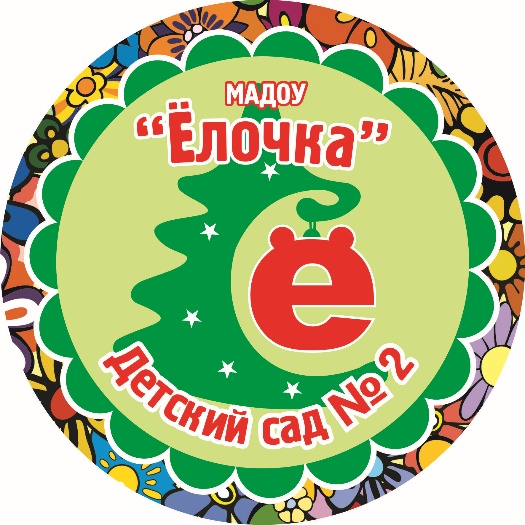 СОДЕРЖАНИЕ1. ЦЕЛЕВОЙ РАЗДЕЛПояснительная запискаРабочая программа подготовительной к школе группы № 9 «Гномы» МАДОУ «Детский сад №2 «Ёлочка», реализующей образовательную программу дошкольного образования (далее Рабочая программа).Рабочая программа является обязательным педагогическим документом, обеспечивающим систему образовательной работы с детьми по реализации образовательной программы дошкольного образования в группе общеразвивающей направленности на русском языке в очной форме. Рабочая программа предусматривает реализацию образовательной программы дошкольного образования в группе с 10,5 - часовым пребыванием воспитанников при пятидневной рабочей неделе. Сроки реализации рабочей программы: 36 учебных недель.В качестве нормативных правовых оснований разработки Программы выступают следующие нормативные документы:Конституция Российской Федерации, принята всестороннем голосованием 12 декабря 1993 года с изменениями, принята всенародным голосованием 12 декабря 1993 года с изменениями, одобренными в ходе общероссийского голосования 1 июля 2020 года; Конвенция о правах ребенка (одобрена Генеральной Ассамблеей ООН 20.11.1989) (вступила в силу для СССР 15.09.1990); Федеральный закон от 29.12.2012 № 273-ФЗ «Об образовании в Российской Федерации»; Федеральный закон от 31 июля 2020 г. N 304-ФЗ «О внесении изменений в Федеральный закон» «Об образовании в Российской Федерации по вопросам воспитания обучающихся»; Федеральный государственный образовательный стандарт дошкольного образования (утвержден приказом Министерства образования и науки Российской Федерации от 17 октября 2013 г. № 1155); Комментарии к ФГОС ДО Министерство образования и науки РФ (Минобрнауки России) Департамент общего образования 28.02.2014г. №08-249; Порядок организации и осуществления образовательной деятельности по основным общеобразовательным программам – образовательным программам дошкольного образования (утвержден приказом Минобрнауки России от 30.08.2013 № 1014); СанПиН 1.2.3685-21 «Гигиенические санитарные правила и нормы к обеспечению безопасности и (или) безвредности для человека факторов среды обитания»; СанПиН 2.3/2.4.3590-20 «Санитарно-эпидемиологические требования к организации общественного питания населения»; СанПиН 2.4.3648-20 «Санитарно-эпидемиологические требования к организациям воспитания и обучения, отдыха и оздоровления детей и молодёжи»; Приказ Министерства труда и социальной защиты РФ от 18.10.2013 г. № 544 «Об утверждении профессионального стандарта «Педагог (педагогическая деятельность в сфере дошкольного, начального общего, основного общего, среднего общего образования) (воспитатель, учитель)»; «Стратегия развития воспитания в Российской Федерации на период до 2025 года» от 29 мая 2015 г. N 996-р;Устав муниципального автономного дошкольного образовательного учреждения «Детский сад № 2 «Ёлочка» общеразвивающего вида с приоритетным осуществлением художественно-эстетического развития воспитанников, утвержден 27.10.2015 №308. Основная общеобразовательная программа – образовательная программа дошкольного образования МАДОУ «Детский сад №2 «Ёлочка» общеразвивающего вида с приоритетным осуществлением художественно-эстетического развития воспитанниковРабочая программа воспитания МАДОУ «Детский сад №2 «Ёлочка» общеразвивающего вида с приоритетным осуществлением художественно-эстетического развития воспитанниковЦели и задачи реализации программыЦелью Программы является проектирование социальных ситуаций развития ребенка и развивающей предметно-пространственной среды, обеспечивающих позитивную социализацию, мотивацию и поддержку индивидуальности детей через общение, игру, познавательно-исследовательскую деятельность и другие формы активности. Цели Программы достигаются через решение следующих задач:охрана и укрепление физического и психического здоровья детей, в том числе их эмоционального благополучия;обеспечение равных возможностей для полноценного развития каждого ребенка в период дошкольного детства независимо от места проживания, пола, нации, языка, социального статуса;создание благоприятных условий развития детей в соответствии с их возрастными и индивидуальными особенностями, развитие способностей и творческого потенциала каждого ребенка как субъекта отношений с другими детьми, взрослыми и миром;объединение обучения и воспитания в целостный образовательный процесс на основе духовно-нравственных и социокультурных ценностей, принятых в обществе правил и норм поведения в интересах человека, семьи, общества;формирование общей культуры личности детей, развитие их социальных, нравственных, эстетических, интеллектуальных, физических качеств, инициативности, самостоятельности и ответственности ребенка, формирование предпосылок учебной деятельности;формирование социокультурной среды, соответствующей возрастным и индивидуальным особенностям детей; обеспечение психолого-педагогической поддержки семьи и повышение компетентности родителей (законных представителей) в вопросах развития и образования, охраны и укрепления здоровья детей;обеспечение преемственности целей, задач и содержания дошкольного общего и начального общего образования.Принципы и подходы к формированию программыПолноценное проживание ребенком всех этапов детства (младенческого, раннего и дошкольного возраста), обогащение (амплификация) детского развития; Построение образовательной деятельности на основе индивидуальных особенностей каждого ребенка, при котором сам ребенок становится активным в выборе содержания своего образования, становится субъектом образования (индивидуализация дошкольного образования); Содействие и сотрудничество детей и взрослых, признание ребенка полноценным участником (субъектом) образовательных отношений; Поддержка инициативы детей в различных видах деятельности; Сотрудничество Образовательного учреждения с семьей; Приобщение детей к социокультурным нормам, традициям семьи, общества и государства; Формирование познавательных интересов и познавательных действий ребенка в различных видах деятельности;Возрастная адекватность дошкольного образования (соответствие условий, требований, методов возрасту и особенностям развития);Учёт этнокультурной ситуации детей.Климатические условияС учетом особенностей климата, природных условий, состояния экологической обстановки, здоровья населения может определяться проведение оздоровительных мероприятий процедур, организация режимных моментов. Природно-климатические условия Среднего Урала сложны и многообразны. Достаточно длинный весенний и осенний периоды. Предусматривается ознакомление детей с природно-климатическими условиями и особенностями Свердловской области, воспитание любви к родной природе.Процесс воспитания и развития в детском саду является непрерывным, но, тем не менее, график образовательного процесса составляется в соответствии с выделением двух периодов: холодный период -  образовательный: (сентябрь-май), составляется определенный режим дня и осуществляется планирование непосредственно образовательной деятельности с детьми в разнообразных формах работы;летний период - оздоровительный (июнь-август), для которого составляется другой режим дня, осуществляется оздоровительная и культурно-досуговая деятельность. Прогулки с детьми в холодный период предусматриваются в соответствии с требованиями СанПиН и режимом/распорядком дня. Рекомендуемая продолжительность ежедневных прогулок составляет 3-4 часа.  Продолжительность прогулки определяется в зависимости от климатических условий. При температуре воздуха ниже минус 15 С и скорости ветра более 7 м/с продолжительность прогулки рекомендуется сокращать.Рекомендуется организовывать прогулки 2 раза в день: в первую половину дня и во вторую половину дня - после дневного сна или перед уходом детей домой. В условиях холодной уральской зимы, когда световой день   уменьшается до 7 часов, количество прогулок   и совместной деятельности взрослого и детей, осуществляемой на улице во вторую половину дня, сводится к минимуму. Прогулки не рекомендуется проводить при t воздуха ниже -15С и скорости ветра боле 15м/с для детей до 4-х лет; для детей 5-7 лет при t воздуха ниже -20С и скорости ветра более 15м/с.Особое внимание уделяется одежде детей, которая должна соответствовать погодным условиям.  На зимних прогулках детям удобнее в утепленных куртках и штанах (комбинезонах) спортивного фасона, чем в тяжелых шубах (для занятий по физическому развитию и игре в подвижные, народные игры на прогулке).Национально-культурные традиции.С учетом национально-культурных традиций осуществляется отбор произведений национальных писателей, поэтов, композиторов, художников, образцов местного фольклора, народных художественных промыслов при ознакомлении детей с искусством, народных игр, средств оздоровления.Дети приобщаются к национально-культурным традициям через:поговорки и пословицы – один из самых активных и широко распространенных памятников устного народного поэтического творчества.  Как правило, они имеют афористическую форму и поучительное содержание, выражают думы и чаяния народа, его взгляды на явления общественной жизни. Конечной целью пословиц и поговорок всегда было воспитание, они с древнейших времен выступали как педагогические средства.  В них получили отражение педагогические идеи, касающиеся рождения детей, их места в жизни народа, целей, средств и методов воспитания, содержания обучения; загадки – наиболее значимый компонент обучения и воспитания детей, в которых исторически вкладывался смысл отношений между членами семьи. Загадки представляют собой комбинированные средства воздействия на сознание, имеющие своей целью осуществление умственного воспитания в единстве со всеми другими сторонами формирования личности.  Они развивают мышление детей, приучают их анализировать предметы и явления из различных областей окружающей действительности; песни – наиболее эффективные методы музыкального развития детей во всем мире основываются на народной песне.  Она в простой и доступной ребенку форме передает высокие ценности искусства и национальной культуры. Ученые доказали благотворную роль нежной песни в психическом развитии ребенка в утробе матери. Колыбельные песни не только усыпляют младенца, но и ласкают его, успокаивают, доставляют радость. Благодаря поэтическим словам и красивым мелодиям, они оказывают на чувства и сознание детей сильное влияние и надолго сохраняются в их памяти;сказки, сказы – в сказке, сказах зафиксированы неумирающие ценности человеческой жизни. Существенным достоинством сказки является её способность создавать мировоззренческие схемы. Дети воспринимают сказки буквально.  Даже если они не верят в существование тех или иных персонажей, они напрямую усваивают ту картину мира, которую нашептывает сказка как бы между строк. Дети и сказка – неразделимы, они созданы друг для друга и поэтому знакомство со сказками своего народа должно обязательно входить в курс образования и воспитания каждого ребенка; игры - детские игры дают представление об общественной организации жизни людей, об их законах и верованиях, о формах и методах передачи народной семейной культуры от поколения к поколению. В период дошкольного детства игра становится ведущим видом деятельности.  В ней дети овладевают новыми навыками и умениями, знаниями, осваивают правила человеческого общения.  Вне игры не может быть достигнуто полноценное нравственное и культурное развитие ребенка, вне игры нет воспитания личности. Игра – практика развития. Различные формы серьезной деятельности взрослых служат образцами, которые воспроизводятся в игровой деятельности детей. Игры органически связаны со всей культурой народа; свое содержание они черпают из труда и быта окружающих. Игра подготовляет подрастающее поколение к продолжению дела старшего поколения, формируя, развивая в нем способности и качества, необходимые для той деятельности, которую им в будущем предстоит выполнять. Играя, ребенок живет жизнью, исполненной непосредственности, действенности и эмоциональности. Играя, он живет, и в игре и получает первую, совершенно специфическую подготовку к жизни.  В игре проявляются и удовлетворяются первые человеческие потребности и интересы ребенка. Велико воспитательное значение игры еще и потому, что она хранит и передает по наследству огромную гамму духовных, эмоциональных ценностей человеческих проявлений. В воспитании детей можно и нужно найти место преобразующей игре, хранящей духовный потенциал общечеловеческих ценностей;народную игрушку. На Руси существовали разные виды традиционной народной куклы. Куклы, как главные действующие лица обрядов и традиций далеких предков, делают прошлое интереснее и понятнее.   Знакомство с традиционными русскими куклами позволит познакомить детей с некоторыми сторонами культуры русского и других народов; декоративно-прикладное искусство.  Урала для детей старшего дошкольного возраста определяется как эстетическая, духовно нравственная ценность (урало-сибирская роспись, роспись по дереву, изделия из бересты, уральских самоцветов и др.). Выбор вида искусства зависит от местных особенностей, наличия подлинных предметов этого искусства в детском саду.  Приобщение детей к декоративно-прикладному искусству Урала стимулирует творческое саморазвитие ребенка старшего дошкольного возраста в художественной деятельности по мотивам искусства, развивает эмоционально-чувственное восприятие произведений уральского декоративно-прикладного искусства в художественно-творческой деятельности, которая способствует творческому саморазвитию дошкольника;природные богатства земли Уральской. В непосредственной близости к дошкольному учреждению находится парковая зона отдыха, что позволяет организовать разностороннюю деятельность по изучению родного края в разное время года.  	Растительность Верхнесалдинского района насчитывает 160 видов, в лесах, которые занимают 70% территории района, растут сосна обыкновенная, сосна сибирская (кедр), ель, пихта, лиственница, береза, осина, липа, ольха, черемуха, ива, рябина, шиповник, боярышник, ракитник, можжевельник, малина.  Травяной ярус богат грибами, лекарственными и медоносными травами: ромашка, мать-и-мачеха, тысячелистник, кипрей (иван-чай), череда, подорожник, донник, клевер, пустырник, черника, земляника, крапива, ландыш, тмин, бессмертник, мята, золототысячник и др.  Это благоприятствует организации разнообразной совместной деятельности взрослых и детей в разное время года. В настоящее время Верхняя Салда — развитый индустриальный центр. Здесь находится крупнейшее в мире предприятие, выпускающее изделия из титана и его сплавов (ПАО «Корпорация ВСМПО-АВИСМА»).  Корпорация производит более 90% российского титана, поставляет продукцию на рынки 50 стран, глубоко интегрирована в мировую авиакосмическую индустрию и является для многих компаний стратегическим поставщиком. Численность сотрудников – около 20 000 человек. В связи с этим происходит знакомство детей с особенностями предприятия – гиганта.  Приобщение детей к истокам родного края, народным традициям и творчеству проходит в следующих видах деятельности: НОД, беседы, экскурсии, праздники, досуги, творческие мастерские, совместная деятельность с родителями. Демографические условияУчитывается:  состав  семей  воспитанников  (многодетная  семья,  один  ребёнок  в  семье  и др.);  наполняемость  и  принципы  формирования  одновозрастных  групп,  для  адекватного выбора форм организации, средств и методов образования детей; состояние здоровья детского населения  –  общая  заболеваемость  детей,  количество  детей  с  отклонениями  в  физическом развитии,  стоящих  на  учете  по  заболеваниям,  часто  болеющих  детей,   –  все  эти  факторы учитываются  при  планировании  и  реализации  разнообразных  мер,  направленных  на укрепление здоровья детей и снижения заболеваемости, предусмотренных в образовательном процессе.\Возрастные особенности детей дошкольного возрастаВ сюжетно-ролевых играх дети подготовительной к школе группы начинают осваивать сложные взаимодействия людей, отражающие характерные значимые жизненные ситуации, например, свадьбу, рождение ребенка, болезнь, трудоустройство и т. д. Игровые действия детей становятся более сложными, обретают особый смысл, который не всегда открывается взрослому. Игровое пространство усложняется. В нем может быть несколько центров, каждый из которых поддерживает свою сюжетную линию. При этом дети способны отслеживать поведение партнеров по всему игровому пространству и менять свое поведение в зависимости от места в нем. Так, ребенок уже обращается к продавцу не просто как покупатель, а как покупатель-мама или покупатель-шофер и т.п.  Исполнение роли акцентируется не только самой ролью, но и тем, в какой части игрового пространства эта роль воспроизводится.  Например, исполняя роль водителя автобуса, ребенок командует пассажирами и подчиняется инспектору ГИБДД. Если логика игры требует появления новой роли, то ребенок может по ходу игры взять на себя новую роль, сохранив при этом роль, взятую ранее. Дети могут комментировать исполнение роли тем или иным участником игры. Образы из окружающей жизни и литературных произведений, передаваемые детьми в изобразительной деятельности, становятся сложнее. Рисунки приобретают более детализированный характер, обогащается их цветовая гамма. Более явными становятся различия между рисунками мальчиков и девочек. Мальчики охотно изображают технику, космос, военные действия и т.п. Девочки обычно рисуют женские образы: принцесс, балерин, моделей и т.д. Часто встречаются и бытовые сюжеты: мама и дочка, комната и т.д.Изображение человека становится еще более детализированным и пропорциональным. Появляются пальцы на руках, глаза, рот, нос, брови, подбородок.  Одежда может быть украшена различными деталями.При правильном педагогическом подходе у детей формируются художественно-творческие способности в изобразительной деятельности.Дети подготовительной к школе группы в значительной степени освоили конструирование из строительного материала. Они свободно владеют обобщенными способами анализа как изображений, так и построек; не только анализируют основные конструктивные особенности различных деталей, но и определяют их форму на основе сходства со знакомыми им объемными предметами.  Свободные постройки становятся симметричными и пропорциональными, их строительство осуществляется на основе зрительной ориентировки. Дети быстро и правильно подбирают необходимый материал. Они достаточно точно представляют себе последовательность, в которой будет осуществляться постройка, и материал, который понадобится для ее выполнения; способны выполнять различные по степени сложности постройки, как по собственному замыслу, так и по условиям. В этом возрасте дети уже могут освоить сложные формы сложения из листа бумаги и придумывать собственные, но этому их нужно специально обучать.  Данный вид деятельности не просто доступен детям — он важен для углубления их пространственных представлений.          Усложняется конструирование из природного материала. Дошкольникам уже доступны целостные композиции по предварительному замыслу, которые могут передавать сложные отношения, включать фигуры людей и животных.У детей продолжает развиваться восприятие, однако они не всегда могут одновременно учитывать несколько различных признаков.Развивается образное мышление, однако воспроизведение метрических отношений затруднено. Это легко проверить, предложив детям воспроизвести на листе бумаги образец, на котором нарисованы девять точек, расположенных не на одной прямой. Как правило, дети не воспроизводят метрические отношения между точками: при наложении рисунков друг на друга точки детского рисунка не совпадают с точками образца.Продолжают развиваться навыки обобщения и рассуждения, но они в значительной степени еще ограничиваются наглядными признаками ситуации.Продолжает развиваться воображение, однако часто приходится констатировать снижение развития воображения в этом возрасте в сравнении со старшей группой. Это можно объяснить различными влияниями, в том числе и средств массовой информации, приводящими к стереотипности детских образов.Продолжает развиваться внимание дошкольников, оно становится произвольным. В некоторых видах деятельности время произвольного сосредоточения достигает 30 минут.У дошкольников продолжает развиваться речь: ее звуковая сторона, грамматический строй, лексика. Развивается связная речь. Дети начинают активно употреблять обобщающие существительные, синонимы, антонимы, прилагательные и т.д.В результате правильно организованной образовательной работы дошкольников развиваются диалогическая и некоторые виды монологической речи.В подготовительной к школе группе завершается дошкольный возраст.  Его основные достижения связаны с освоением мира вещей как предметов человеческой культуры; освоением форм позитивного общения с людьми; развитием половой идентификации, формированием позиции школьника.Планируемые результаты освоения программы       Ожидаемые образовательные результаты освоения Программы – это не то, что ребёнок должен освоить в обязательном порядке. Ожидаемые образовательные результаты следует рассматривать как социально-нормативные возрастные характеристики возможных достижений ребенка, как целевые ориентиры для педагогов и родителей, обозначающие направленность воспитательной деятельности взрослых.Ребенок овладевает основными культурными способами деятельности, проявляет инициативу и самостоятельность в игре, общении, конструировании и других видах детской активности. Способен выбирать себе род занятий, участников по совместной деятельности;Ребенок положительно относится к миру, другим людям и самому себе, обладает чувством собственного достоинства. Активно взаимодействует со сверстниками и взрослыми, участвует в совместных играх. Способен договариваться, учитывать интересы и чувства других, сопереживать неудачам и радоваться успехам других, адекватно проявляет свои чувства, в том числе чувство веры в себя, старается разрешать конфликты; Ребенок обладает воображением, которое реализуется в разных видах деятельности и прежде всего в игре. Ребенок владеет разными формами и видами игры, различает условную и реальную ситуации, следует игровым правилам; Ребенок достаточно хорошо владеет устной речью, может высказывать свои мысли и желания, использовать речь для выражения своих мыслей, чувств и желаний, построения речевого высказывания в ситуации общения, может выделять звуки в словах, у ребенка складываются предпосылки грамотности;У ребенка развита крупная и мелкая моторика. Он подвижен, вынослив, владеет основными произвольными движениями, может контролировать свои движения и управлять ими;Ребенок способен к волевым усилиям, может следовать социальным нормам поведения и правилам в разных видах деятельности, во взаимоотношениях со взрослыми и сверстниками, может соблюдать правила безопасного поведения и личной гигиены; Ребенок проявляет любознательность, задает вопросы взрослым и сверстникам, интересуется причинно-следственными связями, пытается самостоятельно придумывать объяснения явлениям природы и поступкам людей. Склонен наблюдать, экспериментировать, строить смысловую картину окружающей реальности, обладает начальными знаниями о себе, о природном и социальном мире, в котором он живет. Знаком с произведениями детской литературы, обладает элементарными представлениями из области живой природы, естествознания, математики, истории и т.п. Способен, к принятию собственных решений, опираясь на свои знания и умения в различных видах деятельности. Целевые ориентиры                                                                                                                 на этапе завершения освоения ПрограммыРебенок овладевает основными культурными средствами, способами деятельности, проявляет инициативу и самостоятельность в разных видах деятельности — игре, общении, познавательно-исследовательской деятельности, конструировании и др.; способен выбирать себе род занятий, участников по совместной деятельности.Ребенок обладает установкой положительного отношения к миру, к разным видам труда, другим людям и самому себе, обладает чувством собственного достоинства; активно взаимодействует со сверстниками и взрослыми, участвует в совместных играх.Способен договариваться, учитывать интересы и чувства других, сопереживать неудачам и радоваться успехам других, адекватно проявляет свои чувства, в том числе чувство веры в себя, старается разрешать конфликты. Умеет выражать и отстаивать свою позицию по разным вопросам.Способен сотрудничать и выполнять как лидерские, так и исполнительские функции в совместной деятельности.Понимает, что все люди равны вне зависимости от их социального происхождения, этнической принадлежности, религиозных и других верований, их физических и психических особенностей.Проявляет эмпатию по отношению к другим людям, готовность прийти на помощь тем, кто в этом нуждается.Проявляет умение слышать других и стремление быть понятым другими.Ребенок обладает развитым воображением, которое реализуется в разных видах деятельности, и прежде всего в игре; владеет разными формами и видами игры, различает условную и реальную ситуации; умеет подчиняться разным правилам и социальным нормам. Умеет распознавать различные ситуации и адекватно их оценивать.Ребенок достаточно хорошо владеет устной речью, может выражать свои мысли и желания, использовать речь для выражения своих мыслей, чувств и желаний, построения речевого высказывания в ситуации общения, выделять звуки в словах, у ребенка складываются предпосылки грамотности.У ребенка развита крупная и мелкая моторика; он подвижен, вынослив, владеет основными движениями, может контролировать свои движения и управлять ими.Ребенок способен к волевым усилиям, может следовать социальным нормам поведения и правилам в разных видах деятельности, во взаимоотношениях со взрослыми и сверстниками, может соблюдать правила безопасного поведения и навыки личной гигиены.Проявляет ответственность за начатое дело.Ребенок проявляет любознательность, задает вопросы взрослым и сверстникам, интересуется причинно-следственными связями, пытается самостоятельно придумывать объяснения явлениям природы и поступкам людей; склонен наблюдать, экспериментировать. Обладает начальными знаниями о себе, о природном и социальном мире, в котором он живет; знаком с произведениями детской литературы, обладает элементарными представлениями из области живой природы, естествознания, математики, истории и т.  п.; способен к принятию собственных решений, опираясь на свои знания и умения в различных видах деятельности.Открыт новому, то есть проявляет стремления к получению знаний, положительной мотивации к дальнейшему обучению в школе, институте.Проявляет уважение к жизни (в различных ее формах) и заботу об окружающей среде.Эмоционально отзывается на красоту окружающего мира, произведения народного и профессионального искусства (музыку, танцы, театральную деятельность, изобразительную деятельность и т. д.). Проявляет патриотические чувства, ощущает гордость за свою страну, ее достижения, имеет представление о ее географическом разнообразии, многонациональности, важнейших исторических событиях.Имеет первичные представления о себе, семье, традиционных семейных ценностях, включая традиционные гендерные ориентации, проявляет уважение к своему и противоположному полу.Соблюдает элементарные общепринятые нормы, имеет первичные ценностные представления о том, «что такое хорошо и что такое плохо», стремится поступать хорошо; проявляет уважение к старшим и заботу о младших.Имеет начальные представления о здоровом образе жизни. Воспринимает здоровый образ жизни как ценность.1.6. Развивающее оценивание качества                                                                   образовательной деятельности по Программе       Оценивание качества, т. е. оценивание соответствия образовательной деятельности, заданным требованиям Стандарта и Программы в дошкольном образовании направлено в первую очередь на оценивание созданных Организацией условий в процессе образовательной деятельности. Система оценки образовательной деятельности, предусмотренная Программой, предполагает оценивание качества условий образовательной деятельности, обеспечиваемых Организаций, включая психолого педагогические, кадровые, материально-технические, финансовые, информационно-методические, управление Организацией и т. д.. Программой не предусматривается оценивание качества образовательной деятельности Организации на основе достижения детьми планируемых результатов освоения Программы.               Целевые ориентиры, представленные в Программе: не подлежат непосредственной оценке; не являются непосредственным основанием оценки как итогового, так и промежуточного уровня развития детей; не являются основанием для их формального сравнения с реальными достижениями детей; не являются основой объективной оценки соответствия установленным требованиям образовательной деятельности и подготовки детей; не являются непосредственным основанием при оценке качества образования.            Система оценки качества реализации Программы обеспечивает участие всех участников образовательных отношений и в то же время выполняет свою основную задачу - обеспечивает развитие системы дошкольного образования в соответствии с принципами и требованиями Стандарта.            Программой предусмотрены следующие уровни системы оценки качества: диагностика развития ребенка, используемая как профессиональный инструмент педагога с целью получения обратной связи от собственных педагогических действий и планирования дальнейшей индивидуальной работы с детьми по Программе; внутренняя оценка, самооценка Организации; внешняя оценка Организации, в том числе независимая профессиональная и общественная оценка.         На уровне образовательной организации система оценки качества реализации Программы решает задачи: повышения качества реализации программы дошкольного образования;реализации требований Стандарта к структуре, условиям и целевым ориентирам основной образовательной программы дошкольной организации;обеспечения объективной экспертизы деятельности Организации в процессе оценки качества программы дошкольного образования;задания ориентиров педагогам в их профессиональной деятельности и перспектив развития самой Организации; создания оснований преемственности между дошкольным и начальным общим образованием.          Программой предусмотрены   следующие уровни системы оценки качества:  диагностика развития ребенка, используемая как профессиональный инструмент педагога с целью получения обратной связи от собственных педагогических действий и планирования дальнейшей индивидуальной работы с детьми по Программе;  внутренняя оценка – самооценка учреждения; внешняя оценка учреждения, в том числе независимая профессиональная и общественная оценка.             На уровне образовательной организации система оценки качества реализации Программы решает задачи: повышения качества реализации программы дошкольного образования; реализации требований Стандарта к структуре, условиям и целевым ориентирам основной образовательной программы дошкольной организации;  создания оснований преемственности между дошкольным и начальным общим образованием.           Важнейшим элементом системы обеспечения качества дошкольного образования в учреждении является оценка качества психолого-педагогических условий реализации основной образовательной программы. Это позволяет выстроить систему оценки и повышения качества вариативного, развивающего дошкольного образования в соответствии со Стандартом посредством экспертизы условий реализации Программы.          Система оценки качества предоставляет педагогам и администрации учреждения материал для рефлексии своей деятельности и для серьезной работы над Программой. Результаты оценивания качества образовательной деятельности формируют доказательную основу для изменений основной образовательной программы, корректировки образовательного процесса и условий образовательной деятельности.        Важную роль в системе оценки качества образовательной деятельности играют также семьи воспитанников и другие субъекты образовательных отношений, участвующие в оценивании образовательной деятельности учреждения, предоставляя обратную связь о качестве образовательных процессов дошкольного учреждения. Система мониторинга достижения                                                                                            планируемых результатов освоения Программы               Мониторинг проводится 2 раза в год. Периодичность мониторинга обеспечивает возможность оценки динамики достижений детей, сбалансированность методов, не приводит к переутомлению воспитанников и не нарушает ход образовательного процесса. С целью отслеживания динамики развития детей программой предусмотрен промежуточный (сентябрь) и итоговый контроль (май) в форме диагностического обследования.               Инструментарий    для педагогического мониторинга – карты наблюдений детского развития, позволяющие фиксировать индивидуальную динамику и перспективы развития каждого ребенка. Наблюдения дополняются свободным общением педагога с детьми, беседами, играми, рассматриванием картинок. Вместе с тем, педагог проводит специально организованные занятия в период, определенный в программе для мониторинга. В эти занятия включаются специально подобранные задания, позволяющие выяснить, насколько ребенок выполняет программные задачи по образовательным областям.           Результаты   педагогического мониторинга могут использоваться исключительно для решения следующих образовательных задач: Индивидуализация образования (в том числе поддержки ребенка, построение его образовательного маршрута или профессиональной коррекции особенностей его развития); Оптимизация работы с группой детей.          Используемая в ДОО система мониторинга позволяет выявить степень эффективности взаимодействия педагога и ребенка в рамках образовательного процесса.            Показатели, полученные в результате проведения диагностики, требуют тщательного, всестороннего анализа педагогической ситуации.             На основании    результатов мониторинга принимаются обоснованные управленческие решения, направленные на улучшение условий для обеспечения полноценного социально-коммуникативного, познавательного, речевого, художественно-эстетического и физического развития детей. СОДЕРЖАТЕЛЬНЫЙ РАЗДЕЛ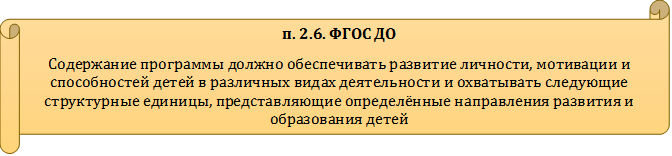 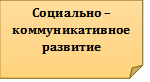 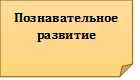 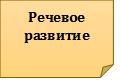 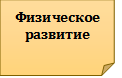 Содержание образовательной области                                                                 «Социально-коммуникативное развитие»Цель: позитивная социализация детей дошкольного возраста, приобщение к социокультурным нормам, традициям семьи, общества и государства.Дошкольник входит в мир социальных отношенийЗадачи образовательной деятельности Развивать гуманистическую направленность поведения: социальные чувства, эмоциональную отзывчивость, доброжелательность.Воспитывать привычки культурного поведения и общения с людьми, основы этикета, правила поведения в общественных местах. Обогащать опыт сотрудничества, дружеских взаимоотношений со сверстниками и взаимодействия со взрослыми. Развивать начала социальной активности, желания на правах старших участвовать в жизни детского сада: заботиться о малышах, участвовать в оформлении детского сада к праздникам и пр. Способствовать формированию положительной самооценки, уверенности в себе, осознания роста своих достижений, чувства собственного достоинства, стремления стать школьником. Воспитывать любовь к своей семье, детскому саду, к родному городу, стране. Содержание образовательной деятельности Эмоции. Различение и называние широкого круга эмоций (радость, грусть, любовь, удивление, страх, нежность, печаль, злость, восхищение). Представление о богатстве эмоционального мира человека, средствах внешнего выражения эмоций (мимика, пантомимика, интонации голоса, движения, позы). Понимание созвучности эмоциональных переживаний с природой, музыкой, поэзией. Разнообразие форм и способов проявления эмоциональной отзывчивости и сопереживания. Отражение эмоций в театрализованной деятельности, в рисовании, играх. Взаимоотношения и сотрудничество. Мы самые старшие в детском саду. Представления о нравственных качествах людей, их проявлении в поступках и взаимоотношениях (доброта, справедливость, ответственность, уважение, честность, чувство собственного достоинства). Оценка поступков с позиции норм и правил. Жизнь человека как ценность. Представления о дружбе, о качествах и поступках настоящих друзей. Развитие у детей чувства единой семьи в детском саду, интереса к сверстнику, желания лучше узнать личностные особенности друг друга. Освоение при поддержке воспитателя организационных умений: определять общий замысел, планировать работу, уметь договориться о распределении обязанностей в небольшой подгруппе, распределять роли, материалы, согласовывать свои действия со сверстниками, оценивать результат и взаимоотношения («Играли дружно, и получился красивый дворец»). Умение использовать разные способы и приемы справедливого распределения ролей, игровых материалов (считалки, жеребьевка, очередность, предварительная договоренность). Готовность помогать тому, кому трудно, поделиться своими знаниями и умениями, научить, проявлять справедливость. Приучение самостоятельно соблюдать установленный порядок поведения в группе, регулировать свою активность: учитывать права других детей, соблюдать очередность, проявлять терпение, не вступать в ссоры, не перекладывать свою работу на других детей, проявлять настойчивость. Представление о том, что шестилетки — самые старшие среди детей в детском саду, они показывают другим хороший пример, заботятся о малышах, помогают взрослым, готовятся к школе. Правила культуры поведения, общения со взрослыми и сверстниками. Дальнейшее освоение правил культуры общения со взрослыми и детьми (сверстники и малыши), норм этикета (культура поведения за столом, поведение в гостях, культурные нормы разговора и пр.). Правила поведения в общественных местах, правила уличного движения. Представления, конкретные формы проявления уважения к старшим, заботливого отношения к пожилым людям, людям с ограниченными возможностями. Семья. Активное проявление добрых чувств по отношению к родителям, близким родственникам, членам семьи. Представления о семейных и родственных отношениях, некоторые сведения о родословной семьи. Досуг семьи, взаимные чувства, правила общения в семье, семейный бюджет, значимые и памятные события. Гордость своей семьей, умение выразить близким свою любовь, внимание, готовность помочь. Интерес детей к школьным годам родителей, желание общаться в семье на школьную тему. Знание стихов, песен о школе, школьниках. Школа. Представления о школе, школьниках, учителе; стремление к школьному обучению, к познанию, освоению чтения, письма. Расширение представлений детей о роли школы в жизни людей, о том, что школа открывает человеку окно в удивительный мир знаний, что люди разных профессий (врачи, писатели, создатели космических кораблей и пр.) учились в школе. Развиваем ценностное отношение к трудуЗадачи образовательной деятельности Формировать представление о труде как ценности общества, основы достойной и благополучной жизни страны, семьи и каждого человека, о разнообразии и взаимосвязи видов труда и профессий. Формировать первоосновы экономического образа мышления, осознания материальных возможностей родителей, ограниченности ресурсов (продукты питания, вода, электричество и пр.) в современном мире. Развивать интерес и самостоятельность детей в разных видах доступного труда, умение включаться в реальные трудовые связи со взрослыми и сверстниками через дежурство, выполнение трудовых поручений, ручной труд и пр. Обеспечивать освоение умений сотрудничества в совместном труде, элементарного планирования, взаимодействия с партнерами, оценки результатов труда. Воспитывать ответственность, добросовестность, стремление к участию в труде взрослых, оказанию посильной помощи. Содержание образовательной деятельности Труд взрослых и рукотворный мир. Знания о многообразии профессий в современном мире, о содержании профессионального труда в соответствии с общей структурой трудового процесса: цель и мотив, материалы и предметы труда, инструменты и оборудование, набор трудовых действий, результат. Представления о личностных качествах представителей разных профессий (пожарные, военные — люди смелые и отважные, они должны быстро принимать решения, от которых часто зависит жизнь людей). Постепенно вводить детей в мир экономических отношений, совместно с родителями формировать у детей разумные потребности на основе соотношения желаний и возможностей семьи. Представление о деньгах, реальной стоимости и цене отдельных продуктов питания, игрушек, детских книг. Культура потребления: бережное отношение к воде, электричеству, продуктам питания, одежде, обуви, жилищу. Самообслуживание и детский труд. Расширение круга обязанностей детей в самообслуживании и хозяйственно-бытовом труде (привычное самостоятельное и аккуратное выполнение культурно-гигиенических навыков, освоение приемов чистки одежды и обуви; участие в наведении порядка в группе и на участке детского сада, помощь родителям в уборке квартиры и мытье чайной посуды и пр.). Развитие ответственности за выполнение трудовых поручений. Развитие взаимодействия со сверстниками в процессе самостоятельного выполнения обязанностей дежурных по столовой, уголку природы, подготовке к занятиям. Освоение способов распределения коллективной работы, планирования деятельности, распределения обязанностей по способу общего и совместного труда. Под контролем взрослого освоение обращения с инструментами (иглами, ножницами, пилами, ножами и пр.) и бытовой техникой (пылесос, миксер). В ручном труде и конструировании при поддержке взрослого самостоятельная постановка цели, планирование замысла, осуществление процесса труда, оценка результата, бережное обращение с инструментами, соблюдение порядка на рабочем месте. Развитие инициативы и творчества в ручном труде. Формирование основ безопасного поведения в быту, социуме, природеЗадачи образовательной деятельности Продолжать формировать представления об опасных для человека ситуациях в быту, в природе и способах правильного поведения; о правилах безопасности дорожного движения в качестве пешехода и пассажира транспортного средства. Воспитывать осторожное и осмотрительное отношение к потенциально опасным для человека ситуациям в общении, в быту, на улице, в природе. Содержание образовательной деятельности Обогащение и закрепление правил и способов безопасного поведения в быту, в природе, на улице, в городе, в общении с незнакомыми людьми. Освоение правил безопасного обращения с электроприборами. Представления о приемах элементарной первой помощи при травмах, ушибах, признаках недомогания. Правила обращения за помощью в опасных ситуациях, номера телефона вызова экстренной помощи (скорая медицинская помощь, пожарные, полиция). Соблюдение правила безопасной организации индивидуальной и совместной деятельности, подвижных игр, спортивных развлечений. Самообслуживание и детский трудРазвитие самостоятельности в самообслуживании. Расширение объема процессов самообслуживания и хозяйственно-бытового труда (убрать игрушки, застелить свою постель, вытереть пыль, вымыть дома после еды чайную посуду). Освоение трудовых процессов, обеспечивающих ребенку возможность с небольшой помощью взрослого заботиться о своей одежде и обуви (почистить, высушить после прогулки). Представления о роли самообслуживания в заботе о здоровье: важность чистоты кожи, полоскания рта после еды. Хозяйственная помощь детей в семье (совместно с взрослыми мыть посуду, поливать растения, кормить домашних животных, участвовать со взрослыми в приготовлении пищи и уборке квартиры).ДежурствоУчастие в новых видах дежурства – по уголку природы, помощи педагогам при подготовке к занятиям. Коллективный труд (задачи на учебный год) Освоение способов распределения коллективной работы по типу общего труда (объединение всех результатов детского труда в единый) и совместного выполнения трудового процесса, когда предмет труда переходит от одного участника труда к другому для выполнения действий.Труд в природе.Ручной труд и конструированиеВ ручном труде и конструировании при поддержке взрослого самостоятельная постановка цели, планирование замысла, осуществление процесса труда, оценка результата, бережное обращение с инструментами, соблюдение порядка на рабочем месте. Развитие инициативы и творчества в ручном труде.Содержание образовательной области                                                        «Познавательное развитие»Цель: развитие познавательных интересов и познавательных способностей детей, которые можно подразделить на сенсорные, интеллектуально-познавательные и интеллектуально-творческие.Задачи образовательной деятельности Развивать самостоятельность, инициативу, творчество в познавательно-исследовательской деятельности, поддерживать проявления индивидуальности в исследовательском поведении ребенка, избирательность детских интересов. Совершенствовать познавательные умения: замечать противоречия, формулировать познавательную задачу, использовать разные способы проверки предположений, использовать вариативные способы сравнения, с опорой на систему сенсорных эталонов, упорядочивать, классифицировать объекты действительности, применять результаты познания в разных видах детской деятельности. Развивать умение включаться в коллективное исследование, обсуждать его ход, договариваться о совместных продуктивных действиях, выдвигать и доказывать свои предположения, представлять совместные результаты познания. Воспитывать гуманно-ценностное отношение к миру на основе осознания ребенком некоторых связей и зависимостей в мире, места человека в нем.Обогащать представления о людях, их нравственных качествах, гендерных отличиях, социальных и профессиональных ролях, правилах взаимоотношений взрослых и детей. Способствовать развитию уверенности детей в себе, осознания роста своих достижений, чувства собственного достоинства. Развивать самоконтроль и ответственность за свои действия и поступки. Обогащать представления о родном городе и стране, развивать гражданско-патриотические чувства. Формировать представления о многообразии стран и народов мира, некоторых национальных особенностях людей. Развивать интерес к отдельным фактам истории и культуры родной страны, формировать начала гражданственности. Развивать толерантность по отношению к людям разных национальностей. Содержание образовательной деятельности Развитие сенсорной культуры Различение и называние всех цветов спектра и ахроматических цветов; 5—7 дополнительных тонов цвета, оттенков цвета, освоение умения смешивать цвета для получения нужного тона и оттенка. Различение и называние геометрических фигур (ромб, трапеция, призма, пирамида, куб и др.), выделение структуры плоских и объемных геометрических фигур. Освоение классификации фигур по внешним структурным признакам (треугольные, пятиугольные и т. п.). Понимание взаимосвязи (с помощью воспитателя) между плоскими и объемными геометрическими фигурами. Сравнение нескольких предметов по 4—6 основаниям с выделением сходства и отличия. Понимание особенностей свойств материалов (разные виды бумаги, картона, тканей, резины, пластмассы, дерева, металла), осознанный выбор их для продуктивной деятельности. Формирование первичных представлений о себе, других людях Люди (взрослые и дети). Понимание разнообразия социальных и профессиональных ролей людей. Освоение правил и норм общения и взаимодействия с детьми и взрослыми в различных ситуациях. Понимание ожиданий взрослых относительно детей — их поведения, знаний, действий, личных качеств, обучения в школе. Освоение общечеловеческих норм поведения — везде дети уважают старших, любят своих родителей, опекают малышей, оберегают все живое, защищают слабых. Освоение представлений ребенка о себе — своих имени, отчестве, фамилии, национальности, возрасте, дате рождения, адресе проживания. Освоение представлений о своей семье: имя, отчество, профессии родителей и ближайших родственников, памятные события, традиции семьи. Овладение представлениями об особенностях своего организма, которые необходимо учитывать в повседневной жизни. Формирование первичных представлений о малой родине и Отечестве, многообразии стран и народов мира Освоение представлений о родном городе — его гербе, названии улиц, некоторых архитектурных особенностях, достопримечательностях Понимание назначения общественных учреждений, разных видов транспорта. Овладение представлениями о местах труда и отдыха людей в городе, об истории города и выдающихся горожанах, традициях городской жизни. Освоение представлений о родной стране — ее государственных символах, президенте, столице и крупных городах, особенностях природы. Проявление интереса к ярким фактам из истории и культуры страны и общества, некоторым выдающимся людям России. Освоение стихотворений, песен, традиций разных народов России, народных промыслов. Проявление желания участвовать в праздновании государственных праздников и социальных акциях страны и города. Освоение представлений о планете Земля как общем доме людей, многообразии стран и народов мира — элементарных представлений о многообразии стран и народов мира; особенностях их внешнего вида (расовой принадлежности), национальной одежды, типичных занятиях. Осознание, что все люди стремятся к миру, хотят сделать свою страну богатой, красивой, охраняют природу, чтят своих предков. Освоение некоторых национальных мелодий, песен, сказок, танцев народов мира. Осознание необходимости проявлять толерантность по отношению к людям разных национальностей. Ребенок открывает мир природы Наблюдение как способ познания многообразия природного мира на Земле (растений, грибов, животных, природы родного края и разных климатических зон), выделение особенностей их внешнего вида и жизнедеятельности, индивидуальное своеобразие и неповторимость. Представления о небесных телах и светилах. Самостоятельное (индивидуальное и в коллективе со сверстниками) экспериментирование по выявлению свойств и качеств объектов и материалов неживой природы (свет, камни, песок, глина, земля, воздух, вода и т. п.) с использованием разных способов проверки предположений, формулирование результатов. Сравнение объектов и явлений природы по множеству признаков сходства и отличия, их классификация. Выявление благоприятного и неблагоприятного состояния растений (завял, пожелтел и т. п.), подбор соответствующих способов помощи. Развитие представлений о жизни растений и животных в среде обитания, о многообразии признаков приспособления к среде в разных климатических условиях (в условиях жаркого климата, в условиях пустыни, холодного климата). Установление цикличности сезонных изменений в природе (цикл года как последовательная смена времен года). Представления о росте, развитии и размножении животных и растений как признаков живого. Последовательность стадий роста и развития, его цикличность на конкретных примерах. Обобщение представлений о живой природе (растения, животные, человек) на основе существенных признаков (двигаются, питаются, дышат, растут и развиваются, размножаются, чувствуют). Накопление представлений о городе как сообществе растений, животных и человека, о планете Земля и околоземном пространстве. Понимание, что Земля — общий дом для всех растений, животных, людей. Освоение особенностей поведения в природе культурного человека (человек знает и выполняет правила поведения, направленные на сохранение природных объектов и собственного здоровья), о природоохранной деятельности человека (он бережет лес от пожаров, на вырубленных местах сажает молодые деревья, создает заповедники). Раскрытие многообразия ценностей природы для жизни человека и удовлетворения его разнообразных потребностей (эстетическая ценность, практическая, оздоровительная, познавательная, этическая). Элементарное понимание самоценности природы (растения и животные живут не для человека, каждое живое существо имеет право на жизнь). Высказывание предположений о причинах природных явлений, рассуждения о красоте природы, обмен догадки о значении природы для человека, составление творческих рассказов, сказок на экологические темы. Осознанное применение правил взаимодействия с растениями и животными при осуществлении различной деятельности. Первые шаги в математику. Исследуем и экспериментируем Освоение умения характеризовать объект, явление, событие с количественной, пространственно-временных точек зрения, замечать сходства и различия форм и величин, использовать знаки, схемы, условные обозначения, как общепринятые, так и предложенные детьми. Проявление особого интереса к цифрам как знакам чисел, к их написанию, использованию в разных видах практической деятельности. Освоение состава чисел в пределах первого десятка. Освоение умения составлять и решать простые арифметические задачи на сложение и вычитание. Проявление умений практически устанавливать связи и зависимости, простые закономерности преобразования, изменения (в т. ч. причинно-следственные в рядах и столбцах); решение логических задач. Проявление умения предвидеть конечный результат предполагаемых изменений и выражать последовательность действий в виде алгоритма. Содержание образовательной области «Речевое развитие»Цель: формирование устной реи и навыков речевого общения с окружающими на основе овладения литературным языком своего народаЗадачи образовательной деятельности Поддерживать проявление субъектной позиции ребенка в речевом общении со взрослыми и сверстниками. Развивать умение осознанного выбора этикетной формы в зависимости от ситуации общения, возраста собеседника, цели взаимодействия. Поддерживать использование в речи средств языковой выразительности: антонимов, синонимов, многозначных слов, метафор, олицетворений. Развивать речевое творчество, учитывая индивидуальные способности и возможности детей. Воспитывать интерес к языку и осознанное отношение детей к языковым явлениям. Развивать умения письменной речи: читать отдельные слова и словосочетания, писать печатные буквы. Развивать умения анализировать содержание и форму произведения, развивать литературную речь. Обогащать представления об особенностях литературы: о родах (фольклор и авторская литература), видах (проза и поэзия) и многообразии жанров. Содержание образовательной деятельности Владение речью как средством общения и культуры Освоение умений коллективного речевого взаимодействия при выполнении поручений и игровых заданий (организовать работу группы, распределить обязанности, согласовать действия, регулировать активность друг друга, дать отчет о выполненном поручении). Использование вариативных этикетных формул эмоционального взаимодействия с людьми: в ситуациях приветствия («Как я рад тебя видеть!», «Как я по вам соскучился!», «Как хорошо, что мы встретились!»), в ситуациях прощания («С нетерпением жду нашей следующей встречи», «Как жаль расставаться с тобой!», «До новых и радостных встреч!», «Надеюсь на новую встречу», «Всего хорошего, удачи тебе!»). Использование правил этикета в новых ситуациях: кто здоровается первым при встрече со взрослыми, когда следует подавать руку, что означает рукопожатие, кто первым подает руку; почему следует вставать при приветствии; почему нельзя держать руки в карманах, здороваться и прощаться через порог или другое препятствие. Умение представить своего друга родителям, товарищам по игре: кого представляют первым — девочку или мальчика, мужчину или женщину; познакомиться и предложить вместе поиграть, предложить свою дружбу; умение делать комплименты другим и принимать их; использовать формулы речевого этикета в процессе спора. Развитие связной, грамматически правильной диалогической и монологической речи Освоение умений пересказа литературных произведений по ролям, близко к тексту, от лица литературного героя, передавая идею и содержание, выразительно воспроизводя диалоги действующих лиц. Понимание и запоминание авторских средств выразительности, использование их при пересказе, в собственной речи, умение замечать в рассказах сверстников. Умение в описательных рассказах передавать эмоциональное отношение к образам, используя средства языковой выразительности: метафоры, сравнения, эпитеты, гиперболы, олицетворения; самостоятельно определять логику описательного рассказа; использовать разнообразные средства выразительности. Составление повествовательных рассказов по картине, из личного и коллективного опыта, по набору игрушек; строить свой рассказ, соблюдая структуру повествования. Составление рассказов-контаминаций (сочетание описания и повествования; описания и рассуждения). Различение литературных жанров: сказка, рассказ, загадка, пословица, стихотворение. Соблюдение в повествовании основных характерных особенностей жанра сказки, рассказа, загадки, стихотворения. Самостоятельное использование в процессе общения со взрослыми и сверстниками объяснительной речи, речи-доказательства, речевого планирования. Умение образовывать сложные слова посредством слияния основ (кофемолка, кофеварка, посудомоечная машина). Самостоятельное использование в речи разных типов предложений (простые, сложносочиненные, сложноподчиненные) в соответствии с содержанием высказывания. Развитие речевого творчества Освоение умений самостоятельно сочинять разнообразные виды творческих рассказов: на тему, предложенную воспитателем, моделирование рассказа, сказки, загадки; придумывание диафильмов, рассказы по «кляксографии», по пословицам, с использованием приемов ТРИЗа. В творческих рассказах использование личного и литературного опыта, индивидуальных интересов и способностей. Умение внимательно выслушивать рассказы сверстников, помогать им в случае затруднений, замечать речевые и логические ошибки, доброжелательно и конструктивно исправлять их. Обогащение активного словаря Освоение умений:подбирать точные слова для выражения мысли;выполнять операцию классификации — деления освоенных понятий на группы на основе выявленных признаков: посуда — кухонная, столовая, чайная; одежда, обувь — зимняя, летняя, демисезонная; транспорт — пассажирский и грузовой; наземный, воздушный, водный, подземный и т. д.;находить в художественных текстах и понимать средства языковой выразительности: полисемию, олицетворения, метафоры; использовать средства языковой выразительности при сочинении загадок, сказок, стихов. Развитие звуковой и интонационной культуры речи, фонематического слуха Автоматизация и дифференциация сложных для произношения звуков в речи; коррекция имеющихся нарушений в звукопроизношении. Формирование звуковой аналитико-синтетической активности как предпосылки обучения грамоте Освоение звукового анализа четырехзвуковых и пятизвуковых слов (лиса, слон, аист, школа): интонационное выделение звуков в слове, определение их последовательности, характеристика звуков (гласный — согласный, согласный твердый — согласный мягкий), составление схемы слова, выделение ударного гласного звука в слове. Освоение умений: определять количество и последовательность слов в предложении; составлять предложения с заданным количеством слов; ориентации на листе, выполнения графических диктантов; выполнения штриховки в разных направлениях, обводки; чтения простых слов и фраз; разгадывания детских кроссвордов и решения ребусов. Знакомство с книжной культурой, детской литературой Представления о некоторых особенностях литературных жанров: сказка, рассказ, стихотворение, басня, пословица, небылица, загадка; проявление интереса к текстам познавательного содержания. Содержание образовательной области                                                          «Художественно-эстетическое развитие»Цель: развитие художественных способностей детейИзобразительное искусствоЗадачи образовательной деятельности Продолжать формировать эмоционально-эстетические ориентации, подвести детей к пониманию ценности искусства, способствовать освоению и использованию разнообразных эстетических оценок, суждений относительно проявлений красоты в окружающем мире, художественных образов, собственных творческих работ. Стимулировать самостоятельное проявление эстетического отношения к окружающему миру в разнообразных ситуациях: повседневных и образовательных, досуговой деятельности, в ходе посещения музеев, парков, экскурсий по городу.  Совершенствовать художественно-эстетическое восприятие, художественно-эстетические способности, продолжать осваивать язык изобразительного искусства и художественной деятельности и на этой основе способствовать обогащению и начальному обобщению представлений об искусстве. Поддерживать проявления у детей интересов, эстетических предпочтений, желания познавать искусство и осваивать изобразительную деятельность в процессе посещения музеев, выставок, стимулирования коллекционирования, творческих досугов, рукоделия, проектной деятельности. Содержание образовательной деятельности Интерес к проявлениям красоты в окружающем мире, желание задавать вопросы и высказывать собственные предпочтения, рассматривать произведения искусства, привлекательные предметы быта и природные объекты. Представления и опыт восприятия различных произведений изобразительного искусства, разных видов архитектурных объектов: о специфике видов искусства (скульптуры, живописи, графики, архитектуры), используемых изобразительных и строительных материалах и инструментах. Представления и опыт восприятия произведений искусства Народное декоративно-прикладное искусство разных видов на примере промыслов России и зарубежья; разнообразие и сходство, назначение и особенности, связь декора с назначением предмета; традиционность образов, узоров, отражение в них природы, народного быта, культуры. Стилевые особенности. Ценность народного искусства; воспитание гордости и желания его сохранять и познавать. Своеобразие декоративно-оформительского искусства; виды. Способы оформления поздравительных открыток, составления букетов, оформления выставок. Профессиональное прикладное искусство. Графика: виды и особенности средств выразительности. Специфики труда художника-иллюстратора, способы создания иллюстрации. Макет книги. Художники-анималисты, сказочники-иллюстраторы, иллюстраторы «веселой» книги. Живопись: жанровое разнообразие, особенности средств выразительности. Авторская манера известных художников-живописцев (на ознакомительном уровне). Скульптура: виды скульптуры, особенности средств выразительности. Специфика труда скульптора. Памятники и монументы, известные памятники и скульптура региона, России и мира. Архитектура: особенности и виды архитектуры, материалы, используемые в строительстве. Понимание типичного, обобщенного характерного и индивидуального образа сооружения. Особенности архитектурных сооружений, зданий. Декоративные элементы. Гармония объекта с окружающим пространством. Эстетический образ города. Известные архитектурные сооружения России и мира. Труд архитектора. Эмоционально-эстетический отклик на выразительность художественного образа, предмета народного промысла, архитектурного объекта. Совершенствование умений художественного восприятия: внимательно рассматривать произведение, выделять сходство и различие при сравнении разных по тематике используемых средств выразительности. Понимание идеи произведения, установлению связи между образом, сюжетом, средствами выразительности; выделение настроения произведения, отношения автора к изображенному; эстетическая оценка, высказывание собственного суждения. Подведение к пониманию того, что автор-творец целенаправленно отбирает средства выразительности для создания более выразительного образа. Выделение творческой манеры некоторых художников и скульпторов. Воспитание начальных ценностных установок, уважительного отношения к промыслам родного края; развитие и поддержка детского интереса к истории народных промыслов и искусства, необычным предметам, интересным художественным образам. Поддержка стремления отразить впечатления и представления в собственной деятельности. Проявление предпочтений и интересов в форме коллекционирования, увлечения ручным трудом, продуктивной деятельности. Посещение музеев. Интерес к посещению музеев, галерей. Представления о произведениях искусства в музее; разнообразие музейных экспонатов и виды музея. Понимание ценности музейного предмета. Стремление соблюдать правила поведения в музее, отражать впечатления в деятельности, проявлять уважительное отношение к художественному наследию России. Развитие продуктивной деятельности и детского творчестваЗадачи образовательной деятельности Поддерживать проявления самостоятельности, инициативности, индивидуальности, рефлексии, активизировать творческие проявления детей. Совершенствовать компоненты изобразительной деятельности, технические и изобразительно-выразительные умения. Развивать эмоционально-эстетические, творческие, сенсорные и познавательные способности. Содержание образовательной деятельности Умения самостоятельно определять замысел будущей работы, отбирать впечатления, переживания для выразительного образа, интересного сюжета. Проявление индивидуального почерка, инициативы в художественно-игровой деятельности, высказывание собственных эстетических суждений и оценок, умение передавать свое отношение. Создание выразительного образа с помощью осознанного выбора и сочетания выразительных средств, умений разрабатывать образ; предлагать варианты образа; выбирать наиболее соответствующие образу изобразительные техники и материалы и их сочетать, по собственной инициативе интегрировать виды деятельности. Умения планировать деятельность, доводить работу до результата, адекватно оценивать его; вносить изменения в работу, включать детали, дорабатывать изображение. Самостоятельное использование способов экономичного применения материалов и проявление бережного отношения к материалам и инструментам. Освоение и самостоятельное использование разных способов создания изображения. Создание изображений по представлению, памяти, а также с натуры. Изобразительно-выразительные умения Развитие умений самостоятельно и верно использовать разные средства выразительности: цвет, композицию, форму, фактуру. Использовать цвет как средство передачи настроения, отношения к изображаемому; использовать в деятельности свойства цвета (теплая, холодная, контрастная или сближенная гамма); смешивать краски с целью получения оттенков; подбирать фон бумаги и сочетание красок. Развитие умений анализировать объект; стремление передавать в собственном изображении разнообразие форм, фактуры, пропорциональных отношений. В изображении предметного мира передавать сходство с реальными объектами; при изображении с натуры — типичные, характерные и индивидуальные признаки предметов, живых объектов; при изображении сказочных образов — признаки сказочности; в сюжетном изображении изображать линию горизонта согласно создаваемому образу, предметы на близком, среднем и дальнем планах; в декоративном изображении создавать нарядные стилизированные образы; украшать предметы с помощью орнаментов и узоров; украшать плоские и объемные формы, предметные и геометрические основы; создавать декоративные изображения разными способами построения композиции; использовать некоторые способы стилизации образов реальных предметов. Технические умения Совершенствование моторных характеристик умений. Развитие умений рисования контура предмета простым карандашом, создавать набросок. В рисовании: применение разнообразных изобразительных материалов и инструментов, их сочетания. Создание новых цветовых тонов и оттенков. Самостоятельное применение освоенных изобразительных живописных и графических техник. В аппликации: самостоятельное использование разнообразных материалов. Применение техник симметричного, силуэтного, многослойного, ажурного вырезания; разнообразных способов прикрепления деталей на фон, получения объемной аппликации; освоения последовательности работы над сюжетной аппликацией. Умения создавать разнообразные формы, преобразовывать их. В лепке: самостоятельное создание объемных и рельефных изображений; лепка смешанным и пластическим способом; использование разнообразных пластических материалов и дополнительных материалов для декорирования; самостоятельное использование инструментов. Стремление создавать аккуратные и качественные работы. В конструировании из разнообразных геометрических форм, тематических конструкторов: развитие умений анализировать постройку, создавать интересные образы, постройки, сооружения с опорой на опыт освоения архитектуры. Применение некоторых правил создания прочных построек; проектирование сооружений по заданным теме, условиям, самостоятельному замыслу, схемам, моделям, фотографиям. Конструирование из бумаги, природного и бросового материалов: создание интересных игрушек, предметов по замыслу и по схеме сложения; самостоятельное применение разных способов и приемов создания, способов крепления деталей, различных инструментов; создание интересных образов в технике оригами. Освоение и применение способов плоского, объемного и объемно-пространственного оформления. Умения моделирования и макетирования простых предметов. Совершенствование умений планировать процесс создания предмета; создавать разметки по шаблону. Развитие умений работы с тканью, плетение: самостоятельное и качественное изготовление игрушек; безопасное использование ряда инструментов. Создание аппликации из ткани, умения наносить контур мелком; подбирать фактуру, цвет ткани к создаваемому образу. Совместное со взрослым и детьми коллективное изобразительное творчество, наряду с успешной индивидуальной деятельностью. Потребность в достижении качественного результата. Развитие адекватной оценки результатов деятельности, стремление к совершенствованию умений, качественному результату; желания прислушиваться к оценке и мнению взрослого. Художественная литератураЗадачи образовательной деятельности Воспитывать ценностное отношение к художественной литературе как виду искусства и литературной речи; способствовать углублению и дифференциации читательских интересов. Обогащать читательский опыт детей за счет произведений более сложных по содержанию и форме. Совершенствовать умения художественного восприятия текста в единстве его содержания и формы, смыслового и эмоционального подтекста; развивать умения элементарно анализировать содержание и форму произведения (особенности композиционного строения, средства языковой выразительности и их значение), развивать литературную речь. Обогащать представления об особенностях литературы: о родах (фольклор и авторская литература), видах (проза и поэзия), о многообразии жанров и их некоторых специфических признаках. Обеспечивать возможность проявления детьми самостоятельности и творчества в разных видах художественно-творческой деятельности на основе литературных произведений. Содержание образовательной деятельности Расширение читательских интересов детей Проявление устойчивого стремления к постоянному общению с книгой, избирательности по отношению к произведениям определенного вида, жанра, тематики. Активное участие в общении по поводу литературных произведений со взрослыми и другими детьми. Восприятие литературного текста Освоение умений воспринимать литературное произведение в единстве его содержания и формы, устанавливать многообразные связи в тексте, понимать авторский замысел. Восприятие литературного героя в его разнообразных проявлениях (внешний вид, поступки, переживания, мысли), стремление давать оценку действиям и поступкам героя. Проявление эмоциональной отзывчивости по отношению к содержанию произведения, его смысловому и эмоциональному подтексту, образам героев, художественной форме; эстетической чувствительности к красоте литературной речи, образности художественного языка. Понимание значения некоторых средств языковой выразительности (многозначность слова, сравнение и др.). Творческая деятельность на основе литературного текста Освоение способов выражения своего отношения к произведению, его героям и событиям в разных видах творческой деятельности. Выразительное пересказывание вновь прочитанных литературных произведений близко к тексту и от лица литературного героя. Выразительное чтение поэтических произведений разного характера. Проявление творчества в придумывании своих вариантов продолжения произведения, сочинении сказки и истории по аналогии с фольклорным и литературным текстами. Понимание необходимости сохранения стилистических и жанровых особенностей литературных текстов в процессе рассказывания и придумыванияСодержание образовательной области                                                                   «Физическое развитие»«Физическое развитие» включает приобретение опыта в следующих видах деятельности детей: двигательной, в том числе связанной с выполнением упражнений, направленных на развитие таких физических качеств, как координация и гибкость; способствующих правильному формированию опорно-двигательной системы организма, развитию равновесия, координации движения, крупной и мелкой моторики обеих рук, а также с правильным, не наносящем ущерба организму, выполнением основных движений (ходьба, бег, мягкие прыжки, повороты в обе стороны), формирование начальных представлений о некоторых видах спорта, овладение подвижными играми с правилами; становление целенаправленности и саморегуляции в двигательной сфере; становление ценностей здорового образа жизни, овладение его элементарными нормами и правилами (в питании, двигательном режиме, закаливании, при формировании полезных привычек и др.)». ФГОС (Приказ Министерства образования и науки от 17 октября 2013 г., № 1155) Цель: гармоничное физическое развитие и формирование основ здорового образа жизниЗадачи образовательной деятельности Развивать умение точно, энергично и выразительно выполнять физические упражнения, осуществлять самоконтроль, самооценку, контроль и оценку движений других детей, выполнять элементарное планирование двигательной деятельности. Развивать и закреплять двигательные умения и знания правил в спортивных играх и спортивных упражнениях. Закреплять умение самостоятельно организовывать подвижные игры и упражнения со сверстниками и малышами.Развивать творчество и инициативу, добиваясь выразительного и вариативного выполнения движений. Развивать физические качества (силу, гибкость, выносливость), особенно ведущие в этом возрасте быстроту и ловкость, координацию движений. Формировать осознанную потребность в двигательной активности и физическом совершенствовании. Формировать представления о некоторых видах спорта, развивать интерес к физической культуре и спорту. Воспитывать ценностное отношение детей к здоровью и человеческой жизни, развивать мотивацию к сбережению своего здоровья и здоровья окружающих людей. Развивать самостоятельность в применении культурно-гигиенических навыков, обогащать представления о гигиенической культуре. Содержание образовательной деятельности Двигательная деятельность Порядковые упражнения. Способы перестроения. Самостоятельное, быстрое и организованное построение и перестроение во время движения. Перестроение четверками. Общеразвивающие упражнения. Четырехчастные, шестичастные, восьмичастные традиционные общеразвивающие упражнения с одноименными, разноименные, разнонаправленными, поочередными движениями рук и ног, парные упражнения. Упражнения в парах и подгруппах. Выполнение упражнений активное, точное, выразительное, с должным напряжением, из разных исходных положений в соответствии с музыкальной фразой или указаниями с различными предметами. Упражнения с разными предметами, тренажерами. Основные движения. Соблюдение требований к выполнению основных элементов техники бега, прыжков, лазания по лестнице и канату: в беге — энергичная работа рук; в прыжках — группировка в полете, устойчивое равновесие при приземлении; в метании — энергичный толчок кистью, уверенные разнообразные действия с мячом, в лазании — ритмичность при подъеме и спуске. Подводящие и подготовительные упражнения. Ходьба. Разные виды и способы: обычная, гимнастическая, скрестным шагом; выпадами, в приседе, спиной вперед, приставными шагами вперед и назад, с закрытыми глазами. Упражнения в равновесии. Сохранение динамического и статического равновесия в сложных условиях. Ходьба по гимнастической скамейке боком приставным шагом; неся мешочек с песком на спине; приседая на одной ноге, а другую махом перенося вперед сбоку скамейки; поднимая прямую ногу вперед и делая под ней хлопок. Ходьба по гимнастической скамейке, с перешагиванием предметов, приседанием, поворотами кругом, перепрыгиванием ленты. Ходьба по узкой стороне гимнастической скамейки прямо и боком. Стоя на скамейке, подпрыгивать и мягко приземляться на нее; прыгать, продвигаясь вперед на двух ногах по наклонной поверхности. Стоять на носках; стоять на одной ноге, закрыв по сигналу глаза; то же, стоя на кубе, гимнастической скамейке; поворачиваться кругом, взмахивая руками вверх. Балансировать на большом набивном мяче (вес 3 кг). Кружиться с закрытыми глазами, останавливаться, сделать фигуру. Бег. Сохранение скорости и заданного темпа, направления, равновесия. Через препятствия — высотой 10—15 см, спиной вперед, со скакалкой, с мячом, по доске, по бревну, из разных стартовых положений (сидя, сидя по-турецки, лежа на спине, на животе, сидя спиной к направлению движения и т. п.). Сочетать бег с ходьбой, прыжками, подлезанием; с преодолением препятствий в естественных условиях. Пробегать 10 м с наименьшим числом шагов. Бегать в спокойном темпе до 2—3-х минут. Пробегать 2—4 отрезка по 100—150 м в чередовании с ходьбой. Пробегать в среднем темпе по пересеченной местности до 300 м. Выполнять челночный бег (5×10 м). Пробегать в быстром темпе 10 м 3—4 раза с перерывами. Бегать наперегонки; на скорость — 30 м. Прыжки. Ритмично выполнять прыжки, мягко приземляться, сохранять равновесие после приземления. Подпрыгивание на двух ногах на месте с поворотом кругом; смещая ноги вправо — влево; сериями по 30—40 прыжков 3—4 раза. Прыжки, продвигаясь вперед на 5—6 м; перепрыгивание линии, веревки боком, с зажатым между ног мешочком с песком, с набитым мячом; через 6—8 набивных мячей (вес 1 кг) на месте и с продвижением вперед. Выпрыгивание вверх из глубокого приседа. Подпрыгивание на месте и с разбега с целью достать предмет. Впрыгивать с разбега в три шага на предметы высотой до 40 см, спрыгивать с них. Прыжки в длину с места (не менее 100 см); в длину с разбега (не менее 170—180 см); в высоту с разбега (не менее 50 см). Прыжки через короткую скакалку разными способами: на двух ногах с промежуточными прыжками и без них, с ноги на ногу; бег со скакалкой. Прыжки через длинную скакалку: пробегание под вращающейся скакалкой, перепрыгивание через нее с места, вбегание под вращающуюся скакалку, перепрыгивание через нее; пробегание под вращающейся скакалкой парами. Прыжки через большой обруч, как через скакалку. Метание. Отбивать, передавать, подбрасывать мячи разного размера разными способами. Метание вдаль и в цель (горизонтальную, вертикальную, кольцеброс и др.) разными способами. Точное поражение цели. Лазание. Энергичное подтягивание на скамейке различными способами: на животе и на спине, подтягиваясь руками и отталкиваясь ногами; по бревну; проползание под гимнастической скамейкой, под несколькими пособиями подряд. Быстрое и ритмичное лазание по наклонной и вертикальной лестнице; по канату (шесту) способом «в три приема». Подвижные игры. Организовать знакомые игры с подгруппой сверстников. Игры-эстафеты. Спортивные игры. Правила спортивных игр. Городки: выбивать городки с полукона и кона при наименьшем количестве бит. Баскетбол: забрасывать мяч в баскетбольное кольцо, вести и передавать мяч друг другу в движении. Контролировать свои действия в соответствии с правилами. Вбрасывать мяч в игру двумя руками из -за головы. Футбол: способы передачи и ведения мяча в разных видах спортивных игр. Настольный теннис, бадминтон: правильно держать ракетку, ударять по волану, перебрасывать его в сторону партнера без сетки и через нее; вводить мяч в игру, отбивать его после отскока от стола. Хоккей: ведение шайбы клюшкой, умение забивать в ворота. В подготовительной к школе группе особое значение приобретают подвижные игры и упражнения, позволяющие преодолеть излишнюю медлительность некоторых детей: игры со сменой темпа движений, максимально быстрыми движениями, на развитие внутреннего торможения, запаздывательного торможения. Спортивные упражнения. Ходьба на лыжах: скользящий попеременный двухшаговый ход на лыжах с палками, подъемы и спуски с горы в низкой и высокой стойке. Катание на коньках: сохранять равновесие, «стойку конькобежца» во время движения, скольжение и повороты. Катание на самокате: отталкивание одной ногой. Плавание: скольжение в воде на груди и на спине, погружение в воду. Катание на велосипеде: езда по прямой, по кругу, «змейкой», уметь тормозить. Катание на санках. Скольжение по ледяным дорожкам: после разбега стоя и присев, на одной ноге, с поворотами. Скольжение с невысокой горки. Становление у детей ценностей здорового образа жизни, овладение его элементарными нормами и правилами Здоровье как жизненная ценность. Правила здорового образа жизни. Некоторые способы сохранения и приумножения здоровья, профилактики болезней, значение закаливания, занятий спортом и физической культурой для укрепления здоровья. Связь между соблюдением норм здорового образа жизни, правил безопасного поведения и физическим и психическим здоровьем человека, его самочувствием, успешностью в деятельности. Некоторые способы оценки собственного здоровья и самочувствия, необходимость внимания и заботы о здоровье и самочувствии близких в семье, чуткости по отношению к взрослым и детям в детском саду. Гигиенические основы организации деятельности (необходимость достаточной освещенности, свежего воздуха, правильной позы, чистоты материалов и инструментов и пр.).Режим двигательной активностиСпособы и направления поддержки детской инициативы     Согласно Федеральному образовательному стандарту дошкольного образования, на этапе завершения дошкольного образования:Ребёнок овладевает основными культурными способами деятельности; Проявляет инициативу и самостоятельность в разных видах деятельности – игре, общении, познавательно-исследовательской 	деятельности, конструировании и других; Способен выбирать себе род занятий, участников по совместной деятельности.           Цель — создание модели организации оптимального образовательного процесса, обеспечивающего максимальное раскрытие природного потенциала каждого ребенка, независимо от состояния здоровья.          Инициативная личность развивается в деятельности. А так как ведущая деятельность дошкольного возраста игра, то, чем выше уровень развития творческой инициативы, тем разнообразнее игровая деятельность, а, следовательно, и динамичнее развитие личности.           Инициативный ребенок должен уметь реализовать свою деятельность творчески, проявлять познавательную активность.            Детская инициатива проявляется в свободной самостоятельной деятельности детей по выбору и интересам. Все виды деятельности ребёнка в ДОУ осуществляются в форме самостоятельной инициативной деятельности.         Педагоги ДОУ используют в образовательной, коррекционно-развивающей работе такой основной инструмент развития личности ребёнка, как создание ПДР (пространства детской реализации).         Постоянная работа над созданием ПДР (пространство детской реализации) означает:поддержка и развитие детской инициативы, помощь в осознании и формулировке идеи, реализации замысла; предоставление свободы выбора способов самореализации, поддержка самостоятельного творческого поиска; личностно-ориентированное взаимодействие, поддержка индивидуальности, признание уникальности, неповторимости каждого ребенка; уважительное отношение к результатам детского труда и творчества; создание условий для представления (предъявления, презентации) своих достижений социальному окружению; помощь в осознании пользы, признании значимости полученного результата для окружающих.   Виды деятельности, используемые для развития и поддержки детской инициативны:образовательное событие – захватывающая, достаточно длительная (от нескольких дней до нескольких недель) игра, где участвуют все дети, и воспитатели. Причём взрослые и дети в игре абсолютно наравне, «руководят» всем дети. Задача взрослого найти и ввести в детское сообщество такую проблемную ситуацию, которая заинтересует детей и подтолкнёт их к поиску решения; проектная деятельность — один из важнейших элементов ПДР (пространство детской реализации). Проекты бывают трех типов: творческие, исследовательские и нормативные. Главное условие эффективности проектной деятельности — это чтобы проект был действительно детским, то есть был задуман и реализован детьми. Роль взрослого — в создании условий; обогащённые игры в центрах активности – элемент ПДР (пространство детской активности);  свободная игра.            Новые образовательные технологии, используемые для развития и поддержки детской инициативы:утренний круг - элемент в режиме дня в форме развивающего общения (развивающего диалога), представляет большие возможности для формирования детского сообщества, развития когнитивных и коммуникативных возможностей, саморегуляции детей. Это начало дня, когда дети собираются все вместе для того, чтобы вместе порадоваться предстоящему дню, поделиться впечатлениями, узнать новости (что интересного будет сегодня?), обсудить совместные планы, проблемы, договориться о правилах и т. д. Именно на утреннем круге зарождается и обсуждается новое приключение (образовательное событие), дети договариваются о совместных правилах группы (нормотворчество), обсуждаются «мировые» и «научные» проблемы (развивающий диалог) и т. д.; вечерний круг проводится в форме рефлексии — обсуждения с детьми наиболее важных моментов прошедшего дня. Вечерний круг помогает детям научиться осознавать и анализировать свои поступки и поступки сверстников. Дети учатся справедливости, взаимному уважению, умению слушать и понимать друг друга. В тёплое время года вечерний круг можно проводить на улице.Взаимодействие с родителями (законными представителями)Задачи взаимодействия педагога с семьями дошкольников Ориентировать родителей на изменения в личностном развитии старших дошкольников - развитии любознательности, самостоятельности, инициативы и творчества в детских видах деятельности. Помочь родителям учитывать эти изменения в своей педагогической практике. Способствовать укреплению физического здоровья дошкольников в семье, обогащению совместного с детьми физкультурного досуга (занятия в бассейне, коньки, лыжи, туристические походы), развитию у детей умений безопасного поведения -дома на улице, в лесу, у водоема.Побуждать родителей к развитию гуманистической направленности отношения детей к окружающим людям, природе, предметам рукотворного мира, поддерживать стремление детей проявить внимание, заботу о взрослых и сверстниках. Познакомить родителей с условиями развития познавательных интересов, интеллектуальных способностей дошкольников в семье. Поддерживать стремление родителей развивать интерес детей к школе, желание занять позицию школьника. Включать родителей в совместную с педагогом деятельность по развитию субъектных проявлений ребенка в элементарной трудовой деятельности (ручной труд, труд по приготовлению пищи, труд в природе), развитие желания трудиться, ответственности, стремление довести начатое дело до конца Помочь родителям создать условия для развития эстетических чувств старших дошкольников, приобщения детей в семье к разным видам искусства (архитектуре, музыке, театральному, изобразительному искусству) и художественной литературе. Работа с родителями (законными представителями) детей ведется по следующим направлениям: педагогический мониторинг (анкетирование, опросы и пр.);педагогическая поддержка (беседы с родителями, открытые мероприятия); педагогическое образование родителей (консультации, тренинги, круглые столы, дискуссии, семинары-практикумы и пр.); совместная деятельность педагогов и родителей.2.8. Содержание индивидуальной коррекционной работыК группе детей с ограниченными возможностями здоровья (ОВЗ) относятся дети, состояние здоровья которых препятствует освоению всех или некоторых разделов образовательной программы дошкольного учреждения вне специальных условий воспитания и обучения. Группа дошкольников с ОВЗ неоднородна, в нее входят дети с разными нарушениями развития, выраженность которых может быть различна.Значительную по численности группу детей составляют дети с нерезко выраженными, следовательно, трудно выявляемыми отклонениями в развитии двигательной, сенсорной или интеллектуальной сферы.  Группа детей с минимальными либо парциальными нарушениями полиморфна и может быть представлена следующими вариантами: дети с минимальными нарушениями слуха; дети с минимальными нарушениями зрения, в том числе с косоглазием и амблиопией; дети с нарушениями речи (дислалия, минимальные дизартрические расстройства, закрытая ринолалия, дисфония, заикание, полтерн, тахилалия, брадилалия); нарушения лексико-грамматического строя, нарушения фонематического восприятия); дети с легкой задержкой психического развития (конституциональной, соматогенной, психогенной); педагогически запущенные дети; дети — носители негативных психических состояний (утомляемость, психическая напряженность, тревожность, фрустрация, нарушения сна, аппетита) соматогенной или церебрально-органической природы без нарушений интеллектуального развития (часто болеющие, посттравматики, аллергики, с компенсированной и субкомпенсированной гидроцефалией, с цереброэндокринными состояниями); дети с психопатоподобными формами поведения (по типу аффективной возбудимости, истероидности, психастении и др.); дети с нарушенными формами поведения органического генеза (гиперактивность, синдром дефицита внимания); дети с психогениями (неврозами); дети с начальным проявлением психических заболеваний (шизофрения, ранний детский аутизм, эпилепсия); дети с легкими проявлениями двигательной патологии церебрально-органической природы; дети, имеющие асинхронию созревания отдельных структур головного мозга или нарушения их функционального или органического генеза (в том числе по типу минимальной мозговой дисфункции). Категорию детей с минимальными и парциальными нарушениями психического развития целесообразно рассматривать как самостоятельную категорию, занимающую промежуточное положение между «нормальным» и «нарушенным» развитием, и обозначить ее как «группу риска». Качественные своеобразия и глубина нарушений, имеющихся у детей, таковы, что для них не требуется создавать специализированные учреждения, однако они нуждаются в организации своевременной коррекционной помощи с целью предотвращения дальнейшего усложнения данных проблем.В коррекционной работе педагог-психолог опирается на эталоны психического развития, описанные в детской, возрастной и педагогической психологии.  В развивающей работе предусмотрена ориентация на средневозрастные нормы развития для создания таких условий, в которых ребенок сможет подняться на оптимальный для него уровень развития. Последний может быть, как выше, так и ниже среднестатистического.  Каждое из направлений работы педагога-психолога в детском саду строится с учетом возрастных возможностей детей, ведущего вида деятельности, опирается на игровые технологии и приемы. Одним из видов деятельности является психодиагностика. Цель: получение информации об уровне психического развития детей, выявление индивидуальных особенностей и проблем участников воспитательно-образовательного процесса. Виды психодиагностики: Обследование детей второй младшей группы (3 года по запросам) для определения уровня психического развития и выстраивания индивидуальной траектории развития ребенка. Диагностика воспитанников старших групп с целью определения уровня психического развития для организации и координации работы в подготовительной группе. Диагностика психологической готовности к обучению в школе детей подготовительной группы.По запросам родителей, воспитателей, администрации ДОУ и личным наблюдениям психолог проводит углубленную диагностику развития ребенка; детского, педагогического, родительского коллективов с целью выявления и конкретизации проблем участников воспитательно-образовательного процесса. Следующим видом деятельности является психопрофилактика.                                                                                       Цель: предотвращение возможных проблем в развитии и взаимодействии участников воспитательно-образовательного процесса. В связи с возрастанием количества детей с пограничными и ярко выраженными проблемами в психическом развитии, перед психологической службой стоит задача в рамках психопрофилактического направления содействовать первичной профилактике и интеграции этих детей в социум. Важной частью работы педагога-психолога является коррекционная и развивающая работа. Цель: создание условий для раскрытия потенциальных возможностей ребенка, коррекция отклонений психического развития. Коррекционная и развивающая работа планируется и проводится   с учетом специфики детского коллектива (группы), отдельного ребенка. В коррекционной работе педагог-психолог опирается на эталоны психического развития, описанные в детской, возрастной и педагогической психологии.  В развивающей работе предусмотрена ориентация на средневозрастные нормы развития для создания таких условий, в которых ребенок сможет подняться на оптимальный для него уровень развития. Последний может быть, как выше, так и ниже среднестатистического. Объектом коррекционной и развивающей работы являются проблемы в познавательной, эмоциональной, мотивационной, волевой, поведенческой сферах, которые влияют, в конечном счете, на формирование у дошкольников интегративных качеств и на развитие ребенка в целом. Эта работа проводится с детьми, имеющими развитие в пределах возрастной нормы. Если выявленные отклонения выражены в значительной степени, ребенок направляется на консультацию к специалистам городской психолого-медико-педагогической комиссии.   Дальнейшая коррекционная и развивающая работа с данными детьми строится на основе полученного заключения и рекомендаций психолого-медико-педагогической комиссии. Содержание психопрофилактической, коррекционно-развивающей деятельности педагога-психолога направлено на сохранение, укрепление и развитие психологического здоровья детей «группы риска» на всех этапах дошкольного детства. Психологическое сопровождение ребенка  в  условиях  дошкольного  учреждения  включает  в  себя:  индивидуальную  работу,  в которой  используются  игры  с  водой  и  песком  с  целью  установления  контакта  с  ребенком, индивидуальные  занятия  с  целью  снятия  эмоционального  и  мышечного  напряжения, преодоления  стрессового  состояния,  активизации  речевых  процессов,  развития  навыков общения,  взаимодействия  со  взрослыми  и  сверстниками,  формирования  идентичности  с коллективом, развития познавательных процессов.Психолого-педагогическое сопровождение детей «группы риска» осуществляется по индивидуальным программам с учетом особых образовательных потребностей и индивидуальных возможностей ребенка. С согласия родителей (законных представителей) педагог-психолог проводит психологическую диагностику ребенка для определения уровня психического развития и выстраивания индивидуальной траектории развития.  Результаты психологической диагностики могут быть использованы для решения задач психологического сопровождения и проведения коррекционной работы.ОРГАНИЗАЦИОННЫЙ РАЗДЕЛПредметно-развивающая средаПредметно-пространственная среда организуется по принципу небольших полузамкнутых микропространств, для того чтобы избежать скученности детей и способствовать играм подгруппами в 3-6 человек. Все материалы и игрушки располагаются так, чтобы не мешать свободному перемещению детей, создать условия для общения со сверстниками. Также предусмотрены «уголки уединения», где ребенок может отойти от общения, подумать, помечтать (такие уголки создаются при помощи ширмы, стеллажей; там размещаются несколько игрушек, книг, игр для уединившегося ребенка). Для развития интереса у детей к будущему школьному обучению в группе выделяется «учебная зона» (обстановка группы приближена к учебной среде класса): столы ставятся рядами, на стене напротив столов вешается «школьная доска». В будущем это в определенной степени поможет адаптироваться к учебной среде класса. Также в группе выделяется место для стенда (выставки и пр.) «Наши достижения». Главная задача — развитие рефлексии, формирование адекватной самооценки. Для этого детям показывают рост их достижений, вызывают у них чувство радости и гордости от успешных самостоятельных действий. Для этого успехи ребенка фиксируются рисунками или пиктограммами. Для развития у ребенка представления о собственных возможностях и силах, учить познавать себя, используя самонаблюдения. Для этого есть разнообразные пути. Например, метки «Я расту» - это повод для обсуждения, кто выше, кто ниже, на сколько сантиметров вырос ребенок за месяц, за три месяца, кто растет быстрее, кто медленнее. Каждый месяц обсуждается с детьми какая-либо тему, связанную с ребенком, его интересами. Например, «Моя семья», «Автопортрет», «Что я люблю и не люблю», «Я умею, я хочу научиться...», «Мой любимый праздник», «Что мне в себе нравится и не нравится», «Мои друзья», «Моя мечта», «Как я провожу выходной день» и другие. Эти темы надо не только обговариваются, но и записываются, зарисовываются, делаются фотообзоры. К этому привлекаются родители (например, сделать семейную газету). Такие газеты вывешивают в группе, дети с удовольствием рассматривают их, сравнивают свои представления, увлечения, предпочтения с другими. Для развития умения планировать в группе отведено специальное место, где обозначен список детей, напротив каждого имени выставляется карточка с планом. План фиксируется разными способами: записывается воспитателем, обозначается знаками, картинками. Для продолжения расширения области социально-нравственных ориентации и чувств детей в группе отводится место, в котором постоянно вывешиваются картинки с различными ситуациями, отражающими поступки людей и варианты реагирования на это («+» — правильно, возможно, «-» так поступать нежелательно). Предлагаются игры, в которых дети конструируют эмоциональные проявления людей, например, «Конструктор эмоций». Для него нужна основа (подкладка) и набор деталей, из которых составляется лицо человека: овал лица, брови, глаза, нос, рот. Детали представлены в 4-5 вариантах. Ребенок «набирает» лицо человека и определяет его эмоциональное состояние, возраст, пол, характер, составляет творческий рассказ о полученном изображении.Расширяются возможности познания родного края, страны. В группу вносится герб города, края, в котором живут дети, герб и флаг страны. Изготавливаются газеты о том, как дошкольники путешествуют по родным местам с родителями, какие впечатления у них появились во время этих путешествий, что запомнилось больше всего. На карте страны отмечается место нахождения детского сада, а также те места (в стране, мире), в которых побывали дети группы. А рядом можно прикрепить рассказы детей об этих местах, о людях и их обычаях, фотографии. Можно вместе с детьми сделать макеты, отражающие содержание, с которым знакомятся дошкольники (деревня, древнее поселение, Петровская ассамблея). В группе создаются различные центры активности: «Центр познания» обеспечивает решение задач познавательно-исследовательской деятельности детей (развивающие и логические игры, речевые игры, игры с буквами, звуками и слогами; опыты и эксперименты); Это дидактические, развивающие и логико-математические игры, направленные на развитие логического действия сравнения, логических операций классификации, сериации, узнавание по описанию, воссоздание, преобразование, ориентировку по схеме, модели, на осуществление контрольно-проверочных действий («Так бывает?», «Найди ошибки художника»), на следование и чередование и др. Например, для развития логики это игры с логическими блоками Дьенеша, «Логический поезд», «Логический домик», «4-й лишний», «Поиск 9го», «Найди отличия». Также представлены игры на развитие умений счетной и вычислительной деятельности. Важная задача — развитие фонематического слуха. С этой целью воспитатель может предлагать детям в течение дня подбирать предметы и игрушки, названия которых начинаются с определенного звука, или этот звук есть в середине, конце слова. Для развития связной речи, стимулирования воображения и творчества в центре грамотности размещается 5-6 рамок (картонных или деревянных) и множество вырезанных из старых журналов картинок. Пусть ребенок покопается в кипе, выберет несколько разных картинок и разложит их в рамки в определенной последовательности, придумает и расскажет сюжет по этим картинкам. При организации детского экспериментирования стоит новая задача: показать детям различные возможности инструментов, помогающих познавать мир, например, микроскоп. А также оборудование для экспериментирования с материалами, шарами, подвесами, водой, природными материалами. «Центр творчества» обеспечивает решение задач активизации творчества детей (режиссерские и театрализованные, музыкальные игры и импровизации, художественно-речевая и изобразительная деятельность); Создается место для разыгрывания сюжетов в режиссерской игре (изготовляется из большой картонной коробки - сцена), набор игрушечных персонажей, бросовый материал и инструменты, а также некоторые схемы-образцы, фотографии декораций и кукол. Изобразительная деятельность — одна из самых любимых для старших дошкольников. Кроме обычных материалов (бумага, картон, карандаши, фломастеры, краски, кисти), необходимо включить схемы-способы создания образов с помощью разнообразных техник. Желательно иметь пооперационные карты, отражающие последовательность действий по созданию какого-либо образа из глины, бумаги, других материалов. Книги и альбомы самоделок также помогут дошкольникам в изготовлении каких-либо конструкций и поделок. Рядом или в других местах группы надо отвести место для демонстрации созданных детьми  работ. Можно крепить детские работы не только на стенках, но и подвешивать с помощью нитей к потолку, заполняя работами воздушное пространство группы. Организация самостоятельной повседневной трудовой деятельности диктует необходимость создания творческих мастерских, позволяющих детям работать с тканью, деревом, бумагой, мехом и др. материалами. «Игровой центр», обеспечивающий организацию самостоятельных сюжетно-ролевых игр; В течение года отражаются различные сюжеты: бытовые (магазин, семья), трудовые (строительство дома, доктор, школа), общественные (праздники, путешествия), содержание любимых литературных произведений и кинофильмов. Размер оборудования и игрушек преимущественно небольшой — для игр на столе. Большая часть оборудования хранится в коробках, на которых есть картинка и надпись для узнавания игры, дети самостоятельно определяют, в какие игры будут играть. «Развернуты» только те игры, в которые дети играют; игры могут длиться несколько дней и даже недель. В группе имеется коробка с бросовым материалом, пластиковой и картонной упаковкой, отходами бумаги, ткани, меха, кожи, картона и др. материалов для изготовления по ходу игры недостающих атрибутов. Постепенно создаются и вносятся альбомы, книги-самоделки с описанием последовательности изготовления различных игрушек для расширения содержания игр, предметы и материалы для творчества. Привлекают старших дошкольников возможности изменения имиджа, внешнего вида. Для этого в группу внесены зеркала, краски для грима, парички из ниток, детали одежды взрослых людей. Например, такие как шляпа, галстук, длинная пышная юбка, солнечные очки, шаль, пилотка стюардессы, капитанская фуражка. «Литературный центр», обеспечивающий литературное развитие дошкольников; Наряду с художественной литературой в книжном уголке должна быть представлена справочная, познавательная литература, общие и тематические энциклопедии для дошкольников. Желательно книги расставить в алфавитном порядке, как в библиотеке, или по темам (природоведческая литература, сказки народные и авторские, литература о городе, стране и т.п.). «Спортивный центр», обеспечивающей двигательную активность и организацию здоровьесберегающую деятельность детей. Следует помнить, что позвоночник ребенка 5-7 лет очень чувствителен к деформирующим воздействиям. В тех местах группы, где у детей длительно сохраняются статические позы, необходимо продумать способы разминки (дартс, кольцебросы, кегли, серсо, баскетбольные кольца, мишени и шарики для бросания, подвески-колокольчики для вытягивания, воротца для подлезания). Воспитатель поддерживает попытки ребенка в правильной организации собственной деятельности, учит элементам разминки и релаксации с помощью специальных атрибутов. «Игротека» Игры с правилами - лото, домино, маршрутные игры («ходилки») (Главный принцип отбора — игры должны быть интересными для детей, носить соревновательный характер, вызывать желание играть и без участия взрослого).  Важная роль в развитии ребенка отводится конструктивной деятельности. Для этого в среду группы помещают конструкторы и строительные наборы, выполненные из разного материала (пластика, дерева, металла), напольные и настольные, с разнообразными способами крепления деталей, разной тематической направленности. Кроме самих наборов необходимо включить в среду группы разнообразные схемы-образцы построек, фотоальбомы (с фотографиями архитектурных сооружений и детских построек), тетради для зарисовки схем созданных детьми конструкций.Показатели, по которым воспитатель оценивает качество созданной в группе развивающей предметно-игровой среды и степень ее влияния на детей: Включенность всех детей в активную самостоятельную деятельность. Каждый ребенок выбирает занятие по интересам в центрах активности, что обеспечивается разнообразием предметного содержания, доступностью материалов, удобством их размещения. Низкий уровень шума в группе (так называемый «рабочий шум»), при этом голос воспитателя не доминирует над голосами детей, но тем не менее хорошо всем слышен. Низкая конфликтность между детьми: они редко ссорятся из-за игр, игрового пространства или материалов, так как увлечены интересной деятельностью. Выраженная продуктивность самостоятельной деятельности детей: много рисунков, поделок, рассказов, экспериментов, игровых импровизаций и других продуктов создается детьми в течение дня. Положительный эмоциональный настрой детей, их жизнерадостность, открытость, желание посещать детский сад.Организация режима пребывания детейРаспорядок дня в холодное время годаРаспорядок дня в теплое время годаОрганизация системы физкультурно-оздоровительной работыПланирование образовательной деятельностиНедельный объём непосредственно образовательной нагрузкиСовместная образовательная деятельность воспитателя и детей и культурных практик в режимных моментахСписок литературыДошкольник 5-7 лет в детском саду. Как работать по программе «Детство». / Сост. и ред. А.Г.Гогоберидзе, Т.И.Бабаева, З.А.Михайлова. – СПб.: Детство-Пресс, 2010Т.М.Бондаренко Комплексные занятия в старшей группе детского сада: практическое пособие для воспитателей и методистов ДОУ.-Воронеж: ЧП Лакоценин С.С., 2007Художественно-эстетическое развитиеГогоберидзе А.Г., Деркунская В.А., Детство с музыкой. Современные педагогические технологии музыкального воспитания и развития детей раннего и дошкольного возраста. – СПб.: Детство-Пресс, 2010 А.Г.Гогоберидзе, В.А.Деркунская Образовательная область «Музыка» Как работать по программе «Детство»: Учебно-методическое пособие / науч.ред.А.Г.Гогоберидзе. – СПб: ООО «ИЗДАТЕЛЬСТВО «ДЕТСТВО-ПРЕСС», М.: ТЦ «СФЕРА», 2012. – 256 с. А.М. Вербенец Образовательная область «Художественное творчество» Как работать по программе «Детство»: Учебно-методическое пособие / науч.ред.А.Г.Гогоберидзе. – СПб: ООО «ИЗДАТЕЛЬСТВО «ДЕТСТВО-ПРЕСС», М.: ТЦ «СФЕРА», 2012. – 352 с. Гогобуридзе А.Г., Деркунская В.А. Образовательная область «Музыка» Как работать по программе «Детство»: Учебно-методическое пособие/ науч.ред.А.Г.Гогоберидзе. – СПб: ООО «ИЗДАТЕЛЬСТВО «ДЕТСТВО-ПРЕСС», М.: ТЦ «СФЕРА», 2012. – 356 с. Социально-коммуникативное развитиеО.В.Акулова, О.В.Солнцева Образовательная область «Социализация. Игра» Как работать по программе «Детство»: Учебно-методическое пособие / науч.ред.А.Г.Гогоберидзе. – СПб: ООО «ИЗДАТЕЛЬСТВО «ДЕТСТВО-ПРЕСС», М.: ТЦ «СФЕРА», 2012. – 176 с. Т.И.Бабаева, Т.А.Березина, Л.С.Римашевская Образовательная область «Социализация» Как работать по программе «Детство»: Учебно-методическое пособие / науч.ред.А.Г.Гогоберидзе. – СПб: ООО «ИЗДАТЕЛЬСТВО «ДЕТСТВО-ПРЕСС», М.: ТЦ «СФЕРА», 2012. – 256 с. Н.Н.Авдеева, Н.Л.Князева, Р.Б.Стеркина. Безопасность: Учебное пособие по основам безопасности жизнедеятельности детей старшего дошкольного возраста. – СПб.: «ДЕТСТВО-ПРЕСС», 2002. – 144 с. Данилова Т.И. Программа «Светофор». Обучение детей дошкольного возраста Правилам дорожного движения. – СПб.: ООО «Издательство» «ДЕТСТВО – ПРЕСС», 2011. – 208С. Крулехт М.В., Крулехт А.А. Образовательная область «Труд». Как работать по программе «Детство»: учебно-методическое пособие / науч.ред.А.А.Гогоберидзе. – СПб.: ООО «ИЗДАТЕЛЬСТВО «ДЕТСТВО-ПРЕСС», 2012. – 176 с. Речевое развитиеО.В.Акулова, Л.М.Гурович Образовательная область «Чтение художественной литературы» Как работать по программе «Детство»: Учебно-методическое пособие / науч.ред.А.Г.Гогоберидзе. – СПб: ООО «ИЗДАТЕЛЬСТВО «ДЕТСТВО-ПРЕСС», М.: ТЦ «СФЕРА», 2012. – 192 О.Н.Сомкова Образовательная область «Коммуникация» Как работать по программе «Детство»: Учебно-методическое пособие / науч.ред.А.Г.Гогоберидзе. – СПб: ООО «ИЗДАТЕЛЬСТВО «ДЕТСТВО-ПРЕСС», М.: ТЦ «СФЕРА», 2012. – 208 с. Д.Г.Шумаева «Как хорошо уметь читать!» Обучение дошкольников чтению: Программа-конспект. – СПб: «Детство-Пресс», 1999. – 188 с. И.Л. Гейченко, О.Г. Исавина Пословицы и поговорки – детям дошкольного возраста. СПб.: ООО ИЗДАТЕЛЬСТВО «ДЕТСТВО-ПРЕСС», 2012. – 64 с. Физическое развитиеИ.Л. Гейченко, О.Г. Исавина Пословицы и поговорки – детям дошкольного возраста. СПб.: ООО ИЗДАТЕЛЬСТВО «ДЕТСТВО-ПРЕСС», 2012. – 64 с. Е.А.Сочеванова «Комплексы утренней гимнастики для детей 5-7 лет. – СПб.: ООО «ИЗДАТЕЛЬСТВО «ДЕТСТВО-ПРЕСС», 2010. – 16 с. Е.А.Сочеванова Подвижные игры с бегом для детей 4-7 лет: Методическое пособие для педагогов ДОУ. – СПб: ДЕТСТВО-ПРЕСС, 2008. – 48 с. Ю.А.Кириллова «Физкультурные упражнения и подвижные игры на свежем воздухе для детей старшей логопедической группы (ОНР). – СПб.: «ДЕТСТВО-ПРЕСС», 2005. -144 с. Познавательное развитиеО.В.Дыбина, Н.П.Рахманова, В.В.ЩетининаНеизведанное рядом: Занимательные опыты и эксперименты для дошкольников / О.В.Дыбина (отв.ред.). – М.: ТЦ «Сфера», 2001. – 192 с. Н.В. Нищева «Опытно – экспериментальная деятельность в ДОУ. Конспекты занятий в разных возрастных группах/ сост.Н.В.Нищева. – СПб.: ООО «ИЗДАТЕЛЬСТВО «ДЕТСТВО – ПРЕСС», 2013. - 230С. Математика до школы: Пособие для воспитателей детских садов и родителей. – Ч.1: Смоленцева А.А., Пустовойт О.В. Математика до школы. Ч. 11: Игры-головоломки / З.А.Михайлова, Р.Л.Непомнящая. – СПб.: «Детство-пресс», 2010. – 191 с., ил. (Библиотека программы «Детство») Развитие познавательно-исследовательских умений у старших дошкольников. Авторы-составители: З.А.Михайлова, Т.И.Бабаева, Л.М.Кларина, З.А.Серова – СПб. : ООО «ИЗДАТЕЛЬСТВО «ДЕТСТВО-ПРЕСС», 2013. 160 с. ПРИНЯТО Педагогическим советомМАДОУ «Детский сад № 2 «Ёлочка»Протокол №____ от «___» ______20___г.                                              УТВЕРЖДАЮ                                             Заведующий МАДОУ                                   «Детский сад №2 «Ёлочка»                                  _____________Е.М.Рязанцева           Приказ № _____ от «___» _______20___г.1ЦЕЛЕВОЙ РАЗДЕЛ1.1Пояснительная записка1.2Цели и задачи реализации Программы1.3.Принципы и подходы реализации Программы1.4.Возрастные особенности1.5.Планируемые результаты освоения программы1.6.Развивающее оценивание качества образовательной деятельности по Программе2СОДЕРЖАТЕЛЬНЫЙ РАЗДЕЛ2.1.Содержание образовательной области «Социально – коммуникативное развитие»2.2.Содержание образовательной области «Познавательное развитие»2.3.Содержание образовательной области «Речевое развитие»2.4.Содержание образовательной области «Художественно– эстетическое развитие»2.5.Содержание образовательной области «Физическое развитие»2.6.Способы и направления  поддержки детской инициативы2.7.Взаимодействие с родителями (законными представителями)2.8. Содержание индивидуальной коррекционной работы3ОРГАНИЗАЦИОННЫЙ РАЗДЕЛ3.1.Предметно-развивающая среда3.2.Организация режима пребывания детей3.3.Организация системы физкультурно-оздоровительной работы3.4.Планирование образовательной деятельности3.5.Совместная образовательная деятельность воспитателя и детей и культурных практик в режимных моментах3.6.Список литературыСентябрь1 неделя«Чтобы было интересно…». Развитие интереса детей к разным видам деятельности в группе детского сада, проявлений инициативы в обустройстве разных уголков в группе, способности к согласованию инициатив и интересов. Развитие способностей устно презентовать результаты индивидуальной и совместной деятельности. Детские проекты, схемы и макеты оформления и содержания игрового, конструктивного уголков, центра детского творчества 2-3 неделя«Все профессии нужны, все профессии важны» (профессии детского сада). Развитие интереса детей к людям разных профессий, способности к интервьюированию людей, формулированию вопросов о профессии, об особенностях профессиональной деятельности. Установление связей между трудом людей разных профессий. Воспитание уважения к трудящемуся человеку. Создание и презентация Детского журнала о сотрудниках детского сада (рисунки и рассказы). 4 неделяОктябрь«Пожилые люди в жизни страны и семьи» (мини-проект). Воспитание уважения к пожилым людям: как к своим бабушкам и дедушкам, так и ко всем представителям старшего поколения. Ознакомление с профессиями бабушек и дедушек, наградами за профессиональную деятельность и другие достижения, с ролью старшего поколения в семье. Изготовление и презентация совместного детско-родительского альбома «Старшее поколение нашей семьи» к Дню пожилого человека. Социальная акция «Подарки для пожилых людей». Дополнение проекта «Визитная карточка группы» - «рекорды» бабушек и дедушек нашей группы (награды, достижения, заслуги перед Отечеством) 1 неделя«Дары осени: осенние угощения». Рассматривание, сенсорное обследование овощей и фруктов (развитие обоняния, осязания, вкусовых ощущений). Знакомство с натюрмортами (изображения овощей, фруктов, ягод, грибов и пр.). Ознакомление с традициями правильного питания, использования в рационе овощей и фруктов. Приготовление с родителями несложных и оригинальных вкусных блюд из овощей и фруктов. Оформление на основе дизайн деятельности книги рецептов «Осенние угощения» – осенние салаты, бутерброды. Презентация Книги рецептов. 2 неделя«Путешествие в Простоквашино. Дела и заботы дяди Федора». Установление связей между трудовыми процессами разных людей (фермеры, механизаторы, работники овощехранилищ и магазинов и др.). Воспитание уважения к труду людей разных профессий. Знакомство со способами сохранения урожая, заготовкой фруктов и овощей на зиму. Написание письма дяде Федору «Как быстрее и лучше убрать урожай». Сюжетно-ролевая игра «Овощное бистро». Рисование рисунков для выставки «Вкусная осень». Оформление выставки. 3 неделя«Мы в лесок пойдем, мы грибок найдем» Обогащение представлений о разновидностях грибов, установление связей между видом гриба и местом его произрастания (Например, симбиотические связи подберезовика и березы, подосиновика и осины и пр.), изготовление макетов «Лесная полянка». Создание «Памятки грибнику» (съедобные и ядовитые грибы), выявление признаков, по которым можно отличить ядовитые и съедобные грибы 4 неделяНоябрь«Дружат люди всей земли» Сравнение традиций, образа жизни, традиций россиян и людей некоторых других стран (на примере стран, в которые дети ездят отдыхать летом, примеров жизни людей в произведениях детской художественной литературе, на картинах). Воспитание уважения к традициям разных народов. Выработка правил отношения к людям из других стран. Оформление карты мира с изображением героев художественных произведений - представителей разных стран, фотографий летнего отдыха из семейных архивов. Продолжение проекта «Кодекс друга» - «Дружба людей разных стран» (воспитание этнотолерантности). 1 неделя«Если бы я был Президентом Волшебной страны Детства». Знакомство с государственным устройством России. Знакомство с волшебными странами в произведениях детской художественной литературы. Сравнение устройства сказочной и реальной страны. Придумывание страны-мечты, пожеланий жителей этой страны своему президенту. Оформление материалов о государственном устройстве, о государственной власти России в форме карты страны-мечты. Презентация карты. Режиссерская игра «Волшебная страна детства» 2-3 неделя«Как приходит зима». Ознакомление с жизнью живой природы в начале зимы. Установление связей между изменениями в неживой природе и жизнью растений и животных зимой. Проведение опытов и экспериментов: влияние тепла на жизнь живых организмов. Создание макетов зимовки зверей4 неделяДекабрь«Зимний город». Ознакомление с изменениями внешнего вида города (поселка в зимнее время. Отражение впечатлений при помощи разных изобразительных техник, подготовка к конкурсу детско-родительских макетов «Зима в городе». Детско-родительское макетирование «Зима в городе». Конкурс макетов. 1 неделя«Зимующие птицы» Закрепление представлений о жизни живой и неживой природы в зимнее время, установление причинно-следственных связей. Заполнение странички экологического дневника (изменения в природе в конце зимы) 2 неделя«Волшебные сказки Новогоднего праздника». Создание сценария карнавала, изготовление карнавальных костюмов. Отбор фрагментов из сказок и живописных произведений для обыгрывания. «Карнавал» (детские представления персонажей, костюмов, ряженье святочные игры и традиции 3 неделя«Мастерская Деда Мороза». Подготовка к конкурсу новогоднего оформления помещений детского сада, создание дизайн-проектов, изготовление украшений при помощи разных техник. Подготовка выставки новогодних игрушек (старинных и современных) совместно с родителями. «Украшаем детский сад сами» (коллективный творческий проект). Конкурс украшений Заполнение визитной карточки группы (фотографии детских поделок, новогодний дизайн группы, фотографии деятельности детей) Выставка Новогодних игрушек, презентация детских сказок и рассказов. 4 неделяЯнварь«Разноцветные настроения». Понимание разнообразия эмоционального мира людей в портретной живописи, детской литературе, музыке. Развитие способности реагировать на настроение другого человека. Книга «Азбука настроений». Презентация «Азбуки…» в День Улыбки.  2 неделя«Как укрепить организм зимой». Ознакомление со способами укрепления здоровья в зимнее время, зимними видами спорта и спортивными упражнениями, с возможными травматическими ситуациями зимой и способами их предупреждения. Закрепление представлений о правильном питании, его значении в зимнее время. Подготовка сценарий зимнего Дня здоровья: подбор спортивных игр и упражнений литературных произведений и музыки, оформление группы. Тематический день «День здоровья». 3 неделяФевраль«Секреты школьной жизни». Воспитывать желание идти в школу, хорошо учиться, стать учеником, найти много новых друзей, многому научиться. Развитие умений передавать свои впечатления о школе и школьной жизни в художественной творческой и игровой деятельности: рисунках, рассказах, стихах, коллажах, игровых сюжетах и т.п. Оформление и презентация путеводителя «Что надо знать первокласснику (как стать первоклассником?) Заполнение визитной карточки группы «Готовимся к школе» 1 неделя«Кто я, какой я?» Развитие у детей интереса к событиям своего детства и своему будущему «Что будет в школе?», «Что я возьму с собой в школу», к жизни школьников. Словесно оформлять свои переживания «Я мечтаю о…», «Я жду, когда…». Оценка собственных умений: как я умею считать, измерять, решать задачи, различать звуки и буквы.2 неделя«Игрушки детей разных стран». Ознакомление детей с играми и игрушками их сверстников в других странах. Презентация альбома «Игрушки детей разных народов». Открытие выставки игрушек, сделанных детьми. 3 неделя«Российская армия». Ознакомление с Российской Армией, ее функцией защиты Отечества от врагов, нравственными качествами воинов. Рассматривание эмблем разных родов войск – что рассказывают образы эмблем о воинах, их деятельности и качествах. Изготовление праздничных открыток. Оформление коллекции атрибутов Российской Армии (эмблемы, солдатики, фотографии, репродукции, изображения техники и пр.). Межгрупповая выставка «Наша Армия».  4 неделяМарт«Моя прекрасная леди». Развивать интерес детей к событиям жизни детей разного пола. Выделять добрые поступки мальчиков и девочек, вырабатывать правила отношений между мальчиками и девочками в группе. Формулирование пожеланий маме и рисование портретов. Оформление группового альбома «Кодекс отношений мальчиков и девочек, мужчин и женщин» (исторический и современный аспект)- разыгрывание сценок. Выставка портретов мам с пожеланиями детей. 1 неделя«Весна в окно стучится...». Развитие способности к установлению связей между изменениями в неживой и живой природе весной. Развитие эстетического отношения к образам весны в произведениях искусства Наблюдения и эксперименты (вода, свет, воздух). Дизайн-проект «Весна в окно стучится...» Презентация наблюдений, картотеки опытов, экспериментов. 2 неделя«Тайны света». Освоение свойств, отношений и зависимостей, связанных с физическими и эстетическими свойствами света; ролью света в жизни живых организмов развитие влиянием света на человека (правила «безопасного поведения «на солнце» (на море, на улице в солнечную погоду и т.п.). Детское книгоиздательство. Книга «Необычные опыты и эксперименты со светом» (составление символических изображений - «алгоритмов» опытов, «запись» символами информации о свете и его влиянии на жизни живых объектов). 3 неделя«Круговорот воды в природе. Значение воды в нашей жизни. Где, в каком виде существует вода в природе. Свойства воды. Водная среда и её обитатели. Создание коллажа «Круговорот воды в природе» 4 неделяАпрель1 неделя«История книги». Знакомство и историей появления письменности, знаков и символов, грамоты, с формами хранения информации – берестяные грамоты, книги, компьютер, азбука. Развитие интереса к книге, к письменной речи. «Делаем книги сами» - форма книги, способ оформления информации, жанр, адресат (малыши, взрослые). 2 неделя«Дружат люди всей Земли». Знакомство с костюмами, традициями, этикетом разных народов. Формирование представлений о формах дружбы людей разных народов (спортивные Олимпиады, Фестивали Евросоюз, Интернет, коммуникация с людьми разных народов – жесты, слова на разных языках). 3 неделя«К школе готов!». Самооценка готовности к школе (что я умею, знаю, какие трудности могут встретиться в школе, как их преодолеть). Развитие интереса к школьной жизни. Игра-путешествие ««К школе готов!» и выпускной бал. 4 неделяМай1 неделя«А.С.Пушкина – жизнь и творчество». Развитие интереса к творчеству и событиям жизни А.С.Пушкина. Знакомство с событиями лицейской жизни А.С.Пушкина, традициями дружбы лицеистов. Виртуальная экскурсия по Лицею. Сравнение обстановки Лицея и современной школы. Подбор материалов и создание ленты времени. Изготовление и презентация «Ленты времени» (детские работы, персонажи, дети и семья, места, связанные с Пушкиным на ленте времени). 2 неделя«Имею права и обязанности». Закрепление представления о правах ребенка. Обобщение представлений об обязанностях в семье и в школе.3 неделя«Музей – хранитель времени». Формирование образа музея – как собрания ценных предметов; уточнение и расширение представлений о видах музеев, правилах поведения в музейном пространстве; воспитание начальных ценностных проявлений по отношению к музею, обогащение опыта коллекционирования предметов (по интересам); развитие дизайн-деятельности (оформление выставки и пространства минимузея, издание «путеводителя»). Выставка предметов из домашних коллекций или коллекций «О чем рассказывают музейные предметы», сюжетная игра в пространстве мини-музея. Посещение с родителями музеев разных профилей (Умникум, краеведческий музей, музей хлеба и т.п.). 4 неделяМесяц НаправлениеСентябрьУборка игровых уголковОктябрьМытьё игрушекНоябрьУборка в центре конструктивных игрДекабрьУкрашение группы к праздникуЯнварьМытьё игрушекФевральУборка игровых уголковМартМытьё стульчиков и протирание столовАпрельВ книжном уголке, ремонт книгМайУборка в центре конструктивных игрМесяцМероприятияСентябрьУборка участка от листьев. Сбор природного материала на участке. Сбор семян в цветнике. Сбор растений для гербария. Уборка участка от веток. ОктябрьСбор листьев для панно (украшение групповой комнаты и др.) Сбор сухих семян ясеня, клена, шишек ольхи и пр. для изготовления забавных игрушек, пособий для занятий НоябрьУборка участка от листьев. Уборка участка от веток. Уборка участка малышей ДекабрьПланирование деятельности детей на участке в зависимости от погоды. Сбор снега в кучки для зимних построек. Сооружение построек для кукол малышам. Посыпка скользких дорожек. Уборка участка малышей. Изготовление ледяных игрушек на елку. ЯнварьУборка участок от веток. Сбор снега на участке. Изготовление снежных построек (клумбы, горки, дорожки, крепости и пр.) для кукол Изготовление цветных льдинок. ФевральУборка снега на участке. Окучивание снегом деревьев участка. Укрытие газона снегом. Уборка веток, растаявшего снега МартСбор талой воды для полива комнатных растений. Разбрасывание снега. Подкормка птиц. Уборка участка. Сбор песка в песочницу. Помощь малышам (уборка участка) АпрельОчистка участка от веток, остатков листьев. Подкормка птиц МайУборка участка. Сбор песка в песочницу. Помощь малышам (уборка участка)ПОЗНАНИЕПОЗНАНИЕПОЗНАНИЕЛ.Л. Тимофеева «Ребенок и окружающий мир», СПб, ДЕТСТВО-ПРЕСС, 2011О.А. Воронкевич «Добро пожаловать в экологию»: СПб, ДЕТСТВО-ПРЕСС, 2019Л.Л. Тимофеева «Формирование культуры безопасности» СПб, ДЕТСТВО-ПРЕСС, 2016Интернет – ресурсы.Л.Л. Тимофеева «Ребенок и окружающий мир», СПб, ДЕТСТВО-ПРЕСС, 2011О.А. Воронкевич «Добро пожаловать в экологию»: СПб, ДЕТСТВО-ПРЕСС, 2019Л.Л. Тимофеева «Формирование культуры безопасности» СПб, ДЕТСТВО-ПРЕСС, 2016Интернет – ресурсы.Л.Л. Тимофеева «Ребенок и окружающий мир», СПб, ДЕТСТВО-ПРЕСС, 2011О.А. Воронкевич «Добро пожаловать в экологию»: СПб, ДЕТСТВО-ПРЕСС, 2019Л.Л. Тимофеева «Формирование культуры безопасности» СПб, ДЕТСТВО-ПРЕСС, 2016Интернет – ресурсы.НеделяТема занятияИсточникСентябрьСентябрьСентябрь1«Здравствуй, школа»1: с.72«Кто ты? Кто я?»1: с.133«Путешествие колоска»2: с. 394«Кем быть? Каким быть?»1: с. 165«Труд людей осенью»Интернет-ресурсы6«Азбука денег»Интернет-ресурсы7«Век живи, век учись!»1: с.198«Лесная школа»1: с.22ОктябрьОктябрьОктябрь1«Дары осени»2: с. 1672«Как растения готовятся к зиме»2: с.1683«Собираемся в дорогу»1: с.264«В нашем доме»1: с.305«Глобус-модель Земли»Интернет-ресурсы6«Путешествие в страну финансов» (финансовая грамотность)Интернет-ресурсы.7«Унылая пора! Очей очарованье!»2: с.1748«Как и для чего человек дышит»2: с.178НоябрьНоябрьНоябрь1«Поздняя осень»Интернет-ресурсы2«Моя Россия. Карта России. Флаг России»Интернет-ресурсы3«Хомяк Пушок и Ёж Колючкин»1: с344«Комнатные растения»1: 405«Царство растений»1: с.456«Для чего растению нужны семена?»2: с.1837«Путешествие капельки»2: с.1868«Музей денег» (финансовая грамотность)Интернет-ресурсы.ДекабрьДекабрьДекабрь1«Что такое зима?»Интернет-ресурсы2«Необыкновенное путешествие в обыкновенный лес»1: с.523«Клуб знатоков леса»2: с.1934«Приключение Мамонтенка»2: с.1965«Безопасность у водоёмов зимой»3: с. 786«Город и деревня»1: с.607«Опасные профессии»Интернет-ресурсы8«Животные водоёмов»1: с.75ЯнварьЯнварьЯнварь1«Для чего человек ест?»2: с.1982«Как живут наши пернатые друзья зимой»2: с.2003«Профессии»1: с.854«Рождество»Интернет-ресурсы5Старый Новый годИнтернет-ресурсы6«Один дома» (безопасность)3: с.677«Север-царство льда и снега»2: с.2058«Что такое огонь?»2: с.208ФевральФевральФевраль1«Лес как экологическая система»2: с2162«Пищевые цепочки в лесу»2: с.2213«Явления природы»1: с.904«Соломинка, уголёк и боб»1: с.965«Как животные приспособились к зиме» 2: с.2256«Защитники Отечества»Интернет-ресурсы7«Путешествие по сказкам» (финансовая грамотность).Интернет-ресурсы8«Безопасность на игровой площадке в зимний период»3: с. 80МартМартМарт1«Как поссорились март и февраль»2: с.2342«Загадки природы»2: с.2463«Мамины профессии»Интернет-ресурсы4«Как растет человек»2: с.2525«Путешествие в весенний лес»Интернет-ресурсы6«Природа и безопасность»3: с. 1037«Откуда книга пришла»1: с.2358«Путешествие в страну Рублика» (финансовая грамотность)Интернет-ресурсыАпрельАпрельАпрель1«Весенняя экскурсия в лесопарк»2: с.2572«Почему земля кормит»2: с.2613«Земля и космос» 2: с.1034«С Незнайкой на луне»1: с.1085«Кто такой человек»2: с.2636«Что такое хорошо и что такое плохо»1: с.2657«Животные. Интересное рядом»1: с.1278«Безопасность в общении. Дружба-наше богатство»3: с. 120МайМайМай1«Весенние заботы птиц»2: с.2662«9 мая-День Победы»Интернет-ресурсы3«Строим экологический город»2: с.2714«То ли птица, то ли зверь»1: с.1335«Континенты и страны»1: с.1426«Немое царство»1: с.1527«Путешествие в страну финансов» (финансовая грамотность)Интернет-ресурсы8«Явления природы»1: с.188МАТЕМАТИКАМАТЕМАТИКАМАТЕМАТИКАВ.П Новикова: «Математика в детском саду», М., Мозаика-Синтез, 2018Е.В Колесникова: Рабочие тетради «Я считаю до 20», М., Мозаика-Синтез, 2019В.П Новикова: «Математика в детском саду», М., Мозаика-Синтез, 2018Е.В Колесникова: Рабочие тетради «Я считаю до 20», М., Мозаика-Синтез, 2019В.П Новикова: «Математика в детском саду», М., Мозаика-Синтез, 2018Е.В Колесникова: Рабочие тетради «Я считаю до 20», М., Мозаика-Синтез, 2019НеделяТема занятияИсточник                                                                        Сентябрь                                                                        Сентябрь                                                                        Сентябрь1Геометрические фигуры1: с.112Количество и счет. Числа и цифры от 1 до 10. Занятие 1.2: с. 173Величина1: с. 134Количество и счёт. Знаки +, -, =. Занятие 2.2: с. 205Ориентировка в пространстве1: с. 166Счёт по образцу и названному числу. Занятие 3.2: с. 237Многоугольник1: с. 238Знаки больше, меньше, равно. Занятие 4.2: с. 25                                                                                     Октябрь                                                                                     Октябрь                                                                                     Октябрь1Деление на равные части. 1: с. 262Соотнесение количества предметов с цифрой. Занятие 5. 2: с. 273Количество и счёт. 1: с. 294Установление соответствия между количеством предметов и цифрой. Занятие 6.2: с. 305Состав числа 3. 1: с. 316Порядковый счет; счет по названному числу. Занятие 7.2: с.327Измерение.1: с. 348Арифметические задачи. Величина, ориентировка в пространстве. Занятие 8. 2: с. НоябрьНоябрьНоябрь1Состав числа 4.1: 392Цифры от 1 до 10, логическая задача. Ориентировка во времени.Занятие 9.3Деньги.1: с.424Занятие 10. Независимость числа от пространственного расположения предметов.5Измерение.1: с. 456Занятие 11. Число 12.7Состав числа 5.1: с. 488Занятие 12. Отношение между числами, математическая задача, величина.ДекабрьДекабрьДекабрь1Далеко, близко.1: с. 512Занятие 13. Число 13. Математическая задача, решение примеров.3Состав числа 6.1: с. 574Занятие 14. Решение примеров, знаки +, -5Ориентировка на плоскости.1: с. 606Занятие 15. Число 14. Дни недели, логическая задача.7Состав числа 7.1: с. 628Занятие 16. Счет по образцу и названному числу.ЯнварьЯнварьЯнварь1Состав числа 8.1: с. 662Занятие 17.  Число 15.3Геометрические фигуры.1: с. 694Занятие 18. Числа от 1 до 155Состав числа 9.1: с. 716Занятие 19. Число 167Обучающая презентация: «Порядковый счет»Интернет-ресурсы8Закрепление темы: «Числа от 1до 16» (презентация)Интернет-ресурсыФевральФевральФевраль1Состав числа 10.1: с. 772Занятие 20. Математическая загадка, знаки +,-.3Второй десяток.1: с. 794Занятие 21. Число 17.2: с. 665Счет до 20.1: с. 816Занятие 22. Количество и счет. Число 17.2: с. 697Часы.1: с. 848Занятие 23. Число 182: с. 71МартМартМарт1Время.1: с. 872Занятие 24. Число 18. Решение примеров.2: с. 733Ориентировка по времени.1: с. 914Занятие 25. Число 19.2: с. 765История часов.1: с. 1026Занятие 26. Число 19. Измерение линейкой.2: с. 787Решение задач.1: с. 1088Занятие 27. Число 20, решение примеров и задач.2: с. 80АпрельАпрельАпрель1Решение задач.1: с. 1162Занятие 28. Решение арифметической задачи.2: с. 823Деление на равные части.1: с. 1194Занятие 29. Знаки +, -; Математические загадки.2: с. 845Решение задач.1: с. 1246Занятие 30. Соотнесение количества предметов с числом.2: с. 867Ориентировка в пространстве.1: с. 1298Занятие 31. Соответствие между количеством предметов и цифрой.2: с. 88МайМайМай1Ориентировка в пространстве.1: с. 1492Занятие 32. Задачи-шутки. Решение примеров. Математические загадки.2: с. 903Повторение.1: с. 1524Измерение.1: с. 1545Решение задач.1: с. 1576Счёт в пределах 20.1: с. 1597Измерение.1: с. 1618Овощная ярмарка (интегрированное занятие)1: с. 167Развитие речи Развитие речи Развитие речи О.С Ушакова «Развитие речи детей 6-7 лет», М., ТЦ СФЕРА, 2019.Н.В Лободина «Комплексные занятия», Волгоград, Учитель, 2019Т.А Куликовская «Учимся говорить правильно», СПб, ДЕТСТВО-ПРЕСС, 2017О.М Ельцова «Речевое развитие 6-7 лет», СПб, ДЕТСТВО-ПРЕСС, 2019Интернет-ресурсыО.С Ушакова «Развитие речи детей 6-7 лет», М., ТЦ СФЕРА, 2019.Н.В Лободина «Комплексные занятия», Волгоград, Учитель, 2019Т.А Куликовская «Учимся говорить правильно», СПб, ДЕТСТВО-ПРЕСС, 2017О.М Ельцова «Речевое развитие 6-7 лет», СПб, ДЕТСТВО-ПРЕСС, 2019Интернет-ресурсыО.С Ушакова «Развитие речи детей 6-7 лет», М., ТЦ СФЕРА, 2019.Н.В Лободина «Комплексные занятия», Волгоград, Учитель, 2019Т.А Куликовская «Учимся говорить правильно», СПб, ДЕТСТВО-ПРЕСС, 2017О.М Ельцова «Речевое развитие 6-7 лет», СПб, ДЕТСТВО-ПРЕСС, 2019Интернет-ресурсыНеделяТема занятияИсточникСентябрьСентябрьСентябрь1Пересказ русской народной сказки «Лиса и козел»1: с. 422Рассказывание по картинке «В школу»1: с. 443Пересказ К. Ушинского «Четыре желания»1: с. 454Речевая игра «Что такое звук, слово, предложение1: 1025Периоды осени.2: с. 586Рассказывание по картинке1: с. 487Пересказ рассказа В. Бианки «Купание медвежат»1: с. 508Рассказывание по сюжетным картинкам.1: с. 52ОктябрьОктябрьОктябрь1Осенняя пора.2: с. 622Как хлеб растет?2: с. 693Рассказывание на тему «Первый день Тани в детском саду»1: с. 534Закрепление произношения звуков по картинкам1: с. 545Придумывание сказки на тему «Как ежик зайца выручил»1: с. 566Речевая игра «Один-много»1: с. 1037Колосок2: с. 738Моя семья.2: с. 91НоябрьНоябрьНоябрь1Придумывание сказки на тему «День рождения зайца»1: с. 582Сравнение предметов по существенным признакам1: с. 593Пересказ рассказа Е. Пермяка «Первая рыбка»1: с. 604Рассказывание по картинке «Вот как покатался!»1: с. 625Страна в которой я живу и другие страны.2: с. 786Учимся говорить правильно.3: с. 57Учимся говорить правильно3: с. 98Три поросенка.2: с. 95ДекабрьДекабрьДекабрь1Составление связного рассказа «Если бы я был художником»1: с. 642Придумывание продолжения и завершения рассказа Л. Пеньевской «Как Миша варежку потерял»1: с. 663Рассказывание по картине «Дети Севера»1: с. 684Отработка звуков с опорой на картинки. Составление связного рассказа.1: с. 705Пересказ рассказа Л. Кассиля «Сестра»1: 726Островок загадок.4: с. 537Путешествие по сказке Ш. Перро «красная шапочка»4: с. 648«Новый год»Интернет-ресурсыЯнварьЯнварьЯнварь1Составление рассказа: «Как мы играем зимой на участке»1: с. 742Сравнение предметов. Уточнение лексического значения слов и выражений.1: с. 753Составление сюжетного рассказа по картинке.1: 774Рассказывание по серии сюжетных картинок1: с. 795Теремок2: с. 1166Русская матрешка2: с. 1217Повторение сказки: «Лиса и козёл»1: с. 428Составление рассказа на тему: «Зимний лес»Интернет-ресурсыФевральФевральФевраль1Пересказ рассказа М. Пришвина «ЁЖ»1: с. 812Пересказ сказки Л. Толстого «Белка прыгала с ветки на ветку»1: с. 833Пересказ русской народной сказки «Как аукнется – так и откликнется»1: с. 874Предметы, которые меня окружают2: с. 14156«23 февраля – День защитника отечества»Интернет-ресурсы7Хомка и заяц Хвастун2: с. 1458Зимние забавы2: с. 159МартМартМарт1«Ранняя весна»Интернет- ресурсы.2Рассказывание по картинке «Подарки маме к 8 марта» на основе личного опыта.1: с. 803Придумывание сказки по картине и на предложенную тему.1: с. 864Составление описательных рассказов по пейзажным картинам.1: с. 895Составление коллективного рассказа-описания.1: с. 916Рассказывание по сюжетной картинке.1: с. 957Крошечка-Ховрошечка2: с. 2018Маша и медведь2: с. 266АпрельАпрельАпрель1Пересказ рассказа М. Пришвина «Золотой луг»1: с. 942Придумывание сказки на выбранную тему.1: с. 993Книги – наши друзья.2: с. 2744Два жадных медвежонка2: с. 2785Как Наф-Наф учил ребят строить дом.4: с.736«Путешествие в космос»Интернет-ресурсы.7Приключения ребят с Гердой и Каем на севере.4: С. 918Азбука настроений.2: с. 284МайМайМай1Весенние цветы2: с. 2942Составление рассказа на заданную тему.1: с. 973Лесные домишки.2: с. 3504Приезжай, Незнайка, в город к нам, будем рады мы гостям.4: с. 1025Встреча в клубе «Знатоки родного языка».4: с. 1266Морские обитатели.2: с. 3567Насекомые встречают лето.2: с. 366Обучение грамотеОбучение грамотеОбучение грамотеЕ.В Колесникова «От А до Я» рабочая тетрадь для детей 6-7 лет., М., БЕНОМ, 2018Е.В Колесникова «Прописи для дошкольников 6-7 лет», М., БЕНОМ, 2022Е.В Колесникова «От А до Я» рабочая тетрадь для детей 6-7 лет., М., БЕНОМ, 2018Е.В Колесникова «Прописи для дошкольников 6-7 лет», М., БЕНОМ, 2022Е.В Колесникова «От А до Я» рабочая тетрадь для детей 6-7 лет., М., БЕНОМ, 2018Е.В Колесникова «Прописи для дошкольников 6-7 лет», М., БЕНОМ, 2022НеделяТема занятияИсточникСентябрьСентябрьСентябрь1Звуки «Д-ДЬ», «Т-ТЬ»; Чтение слогов, предложений.Работа в Прописи1: с. 50С. 3-42Звуки В-ВЬ, Ф-ФЬ; Буквы В, Ф, Работа в прописи1: 52С. 5-6ОктябрьОктябрьОктябрь3Звуки З-ЗЬ, С-СЬ; Чтение слогов, слов, Работа в прописи1: с. 54: с. 74Работа в прописиС. 8-9НоябрьНоябрьНоябрь5Звуки Х-ХЬ, Буква Х, Работа в прописи1: с. 58: с. 10-116Работа в прописиС. 12-13ДекабрьДекабрьДекабрь7Звуки и буквы Ж-Ш; чтение слогов, слов, Работа в прописи1: с. 60С. 148Работа в прописиС. 15-16ЯнварьЯнварьЯнварь9Звуки и буквы Ч-Щ, Работа в прописи1: с. 62С. 1810Работа в прописиС. 19ФевральФевральФевраль11Звук и буква «Ц», Работа в прописи1: с. 64С. 2012Работа в прописиС. 21-22Март Март Март 13Звук и буква «Й». Работа в прописи1: с. 66С. 2314Буква «Ь», Работа в прописи1: с. 68: с. 24-25АпрельАпрельАпрель15Буква «Ъ»; Работа в прописи1: с. 70С. 26-2716Закрепление пройденного материала. Работа в прописи1: с. 72С: 28-29МайМайМай17Закрепление пройденного материала. Работа в прописи1: с. 74С. 30-3118Закрепление пройденного материала. Работа в прописи; Алфавит, чтение стихотворения.1: с. 76С. 32-33Ознакомление с художественной литературойОзнакомление с художественной литературойОзнакомление с художественной литературойО.С Ушакова: Знакомим дошкольников с литературой, М., ТЦ СФЕРА, 2019О.С Ушакова: Знакомим дошкольников с литературой, М., ТЦ СФЕРА, 2019О.С Ушакова: Знакомим дошкольников с литературой, М., ТЦ СФЕРА, 2019НеделяТема занятияИсточникСентябрьСентябрьСентябрь1Рассказывание русской народной сказки «Царевна-лягушка.С. 1752«О чём печалишься, осень?С. 182ОктябрьОктябрьОктябрь3«Сивка-Бурка»С. 1844Заучивание стихотворения Е. Трутневой «Осень»С. 191НоябрьНоябрьНоябрь5Чтение туркменской сказки «Падчерица». Сопоставление  с русской народной сказкой «Хаврошечка»С. 1936Ознакомление с малыми фольклорными формами.С. 199ДекабрьДекабрьДекабрь7Чтение «Сказки про Храброго Зайца-длинные уши….С. 2018Заучивание стихотворения А. Пушкина «Уж небо осенью дышало…»С. 205ЯнварьЯнварьЯнварь9«Хроменькая уточка»С. 20610Чтение басни И. Крылова «Стрекоза и муравей».С. 210ФевральФевральФевраль11Беседа о творчестве А. Пушкина. Сказка о рыбаке и рыбке.С. 21212Чтение стихотворения К. Чолиева: «Деревья спят»С. 219МартМартМарт13Малые фольклорные формы.С. 22114Чтение басни И. Крылова «Ворона и лисица»С. 235АпрельАпрельАпрель15В. Драгунский «Тайное становится явным».С. 23716Чтение сказки В Катаева: «Цветик-Семицветик».С. 252МайМайМай17Чтение рассказов, стихотворений о весне.С. 25918В. Драгунский: «Друг детства».С. 266Рисование Рисование Рисование И. А Лыкова «Изобразительная деятельность в детском саду», М., Цветной мир, 2014Н.В Лободина: Комплексные занятия., Волгоград, Учитель, 2019Интернет-ресурсы.И. А Лыкова «Изобразительная деятельность в детском саду», М., Цветной мир, 2014Н.В Лободина: Комплексные занятия., Волгоград, Учитель, 2019Интернет-ресурсы.И. А Лыкова «Изобразительная деятельность в детском саду», М., Цветной мир, 2014Н.В Лободина: Комплексные занятия., Волгоград, Учитель, 2019Интернет-ресурсы.НеделяТема занятияИсточник                                                                        Сентябрь                                                                        Сентябрь                                                                        Сентябрь1Улетает наше лето.1: с. 222Рисование модульное, декоративное: «Чудесная мозаика»1: с. 283Рисование сюжетное по замыслу: Веселые качели.1: с. 344Осенний лес.2: с. 58ОктябрьОктябрьОктябрь1Рисование с элементами аппликации: Осенний натюрморт.1: с. 462Рисование в технике «монотипия» «Деревья смотрят в озеро».1: с. 583Семейный портрет.2: с. 914Такие разные зонтики.1: с. 70НоябрьНоябрьНоябрь1Радуга над моим домом.2: с. 1092Мы едем, едем, едем в далекие края.1: с. 763Осьминожки.2: с. 1314По горам, по долам.1: с. 82ДекабрьДекабрьДекабрь1Буратино.2: с. 1512Пожарная машина.2: с. 1403Дремлет лес под сказку сна.1: с. 1004К нам приходит Новый год!Интернет-ресурсыЯнварьЯнварьЯнварь1«Подарок от деда Мороза»Интернет-ресурсы2Морозные узоры.1: с. 943Рисование сюжетное: «Баба Яга и Леший».1: с. 1124Рисование по мотивам Городецкой росписи: Кони-птицы.1: с. 118ФевральФевральФевраль1Рисование по мотивам Гжели: «Пир на весь мир»1: с. 1302Рисование «Календарь»2: с. 1793Рыбки играют, рыбки сверкают.1: с. 1364Рисование праздничной открытки к 23 февраля.2: 241МартМартМарт1Мы с мамой улыбаемся.1: с. 1542Рисование с натуры: Букет цветов.1: с. 1603Рисование по мотивам литературного произведения: Золотой петушок.1: с. 1664Рисование на объёмной форме скорлупе яйца.1: с. 170АпрельАпрельАпрель1Весенняя веточка.2: с. 3022Рисование пастелью: Золотые облака.1: с. 1743Летающие тарелки и пришельцы из космоса.1: с. 1864День космонавтики.Интернет-ресурсыМайМайМай1Рисование по замыслу: «Весенняя гроза»1: с. 1962Рисование: «Этот день Победы!»Интернет ресурсы3Друг детства.1: с. 2004Летом у озера.2: с. 366Аппликация Аппликация Аппликация Т.М Бондаренко: Художественное творчество. Воронеж, УЧИТЕЛЬ, 2014И.А Лыкова: Изобразительная деятельность в детском саду, М., Цветной мир, 2014Т.М Бондаренко: Художественное творчество. Воронеж, УЧИТЕЛЬ, 2014И.А Лыкова: Изобразительная деятельность в детском саду, М., Цветной мир, 2014Т.М Бондаренко: Художественное творчество. Воронеж, УЧИТЕЛЬ, 2014И.А Лыкова: Изобразительная деятельность в детском саду, М., Цветной мир, 2014НеделяТема занятияИсточникСентябрьСентябрьСентябрь1«Что нам осень принесла» (овощи).1: с. 1482«Что нам осень принесла» (фрукты).1: с. 1493«Георгины»1: с. 1514«Дачный домик»1: с. 152ОктябрьОктябрьОктябрь1«Чайный сервиз»1: с. 1542«Осенняя ветка»1: с. 1553«Медвежонок»1: с. 1564Аппликация силуэтная: «Осенний натюрморт»2: с. 46НоябрьНоябрьНоябрь1Аппликация симметричная (силуэтная) «Кудрявые деревья»2: с. 562«Астра»1: с. 1623«Кто в лесу живет»2: с. 624«Строим дом многоэтажный»2: с. 68ДекабрьДекабрьДекабрь1«В лесу родилась ёлочка»1: с. 1662«Ажурные снежинки»2: с. 1043«Царство диких зверей»1: с. 1694«Кошечки, собачки»1: с. 171ЯнварьЯнварьЯнварь1«Избушка на курьих ножках»2: с. 1102«Старичок-Лесовичок»1: с. 1733«Овечка с ягненком»1: с. 1784«Деревья зимой»Интернет-ресурсыФевральФевральФевраль1«Снегирь на ветке рябины»1: с. 1792«Верблюд»1: с. 1813«Ёжик»1: с. 1824Открытка к 23 февраляИнтернет-ресурсыМартМартМарт1«Цветок»1: с. 1862«Открытка для мамы»Интернет-ресурсы3«Белая лилия»1: с. 1894«Водные жители»1: с. 188АпрельАпрельАпрель1«Мимоза»1: с. 1902«Сказочная птица»1: с. 1943«День космонавтики»Интернет-ресурсы4«Стрекоза»1: с. 197МайМайМай1«Веточка яблони»1: с. 1982«День Победы»Интернет-ресурсы3«Бабочки на лугу»1: с. 2014Экологические пирамиды»1: с. 203Лепка Лепка Лепка        Т.М Бондаренко: «Художественное творчество». Воронеж, УЧИТЕЛЬ, 2014       Т.М Бондаренко: «Художественное творчество». Воронеж, УЧИТЕЛЬ, 2014       Т.М Бондаренко: «Художественное творчество». Воронеж, УЧИТЕЛЬ, 2014НеделяТема занятияИсточникСентябрьСентябрьСентябрь1«Грибы в корзине»С. 1052«Фрукты»С. 106ОктябрьОктябрьОктябрь3«Чайный сервиз»С. 1094Дымковская игрушка: «Лошадка»С. 111НоябрьНоябрьНоябрь5«Улитка»С. 1146«Рыбки играют»С. 116ДекабрьДекабрьДекабрь7«Учимся лепить зайцев»С. 1188Ёлочка»С. 119ЯнварьЯнварьЯнварь9«Удавчик»С. 12410«Черепаха»С. 125ФевральФевральФевраль11«Учимся лепить птиц»С. 12912«Кораблик для папы»С. 130Март Март Март 13«Сувенир для мамы»С. 13214«Лепим буквы»С. 134АпрельАпрельАпрель15«Наши космонавты»С. 13816«Пришельцы из космоса»С. 140МайМайМай17«Яблонька»С. 14218«Ягодка»С. 145Конструирование Конструирование Конструирование О.Э Литвинова: Конструирование в подготовительной группе. СПб, ДЕТСТВО-ПРЕСС, 2021О.Э Литвинова: Конструирование в подготовительной группе. СПб, ДЕТСТВО-ПРЕСС, 2021О.Э Литвинова: Конструирование в подготовительной группе. СПб, ДЕТСТВО-ПРЕСС, 2021НеделяТема занятияИсточникСентябрьСентябрьСентябрь1Жилой домС. 72МикрорайонС. 13ОктябрьОктябрьОктябрь3Вагоны для поездаС. 184Вагоны для грузового поездаС. 25НоябрьНоябрьНоябрь5ПоездС. 296Железнодорожный вокзал и поездС. 34ДекабрьДекабрьДекабрь7Мост для пешеходовС. 428Мост для транспортаС. 50ЯнварьЯнварьЯнварь9Мост для автомашин и пешеходовС. 5610ПаромС. 62ФевральФевральФевраль11Суда разного назначенияС. 6812Суда и мостС. 76Март Март Март 13ПортС. 8214ГородС. 85АпрельАпрельАпрель15Полёт в космосИнтернет-ресурсы16Ракета в космосеИнтернет-ресурсыМайМайМай17«Голубь» (из бумаги)Интернет-ресурсы18«Подснежник»Интернет-ресурсыФормы работы Виды занятий Количество и длительность занятий (в мин.) в зависимости от возраста детей  Формы работы Виды занятий 6–7 лет Физкультурные  занятияв помещении  2 раза в неделю                                    30–35 Физкультурные  занятияна улице  1 раз в неделю                                                                     30–35 Физкультурно- оздоровительная работа в режиме дняа) утренняя гимнастика (по желанию детей) Ежедневно                                              10–12 Физкультурно- оздоровительная работа в режиме дняб) подвижные и спортивные игры и упражнения на прогулке  Ежедневно                                     2 раза                                                 (утром и вечером)                                 30–40 Физкультурно- оздоровительная работа в режиме дняв) физкультминутки  (в середине статического занятия)3–5                                                         ежедневно в зависимости от вида и содержания занятияАктивный отдыха) физкультурный досуг  1 раз в месяц                                          40 Активный отдыхб) физкультурный праздник  2 раза в год                                                до 60 мин. Активный отдыхв) день здоровья 1 раз в квартал Самостоятельная двигательная деятельностьа) самостоятельное использование физкультурного и спортивно-игрового  оборудования ЕжедневноСамостоятельная двигательная деятельностьб) самостоятельные подвижные и спортивные игры Ежедневно№ I неделяII неделяIII неделяIV неделяСентябрьСентябрьСентябрьСентябрьСентябрь1Оформление группы к празднику «День знаний».Папка-передвижка для родителей «Возрастные особенности детей 6-7 лет». Консультация для родителей «Режим дня и его значение в жизни ребенка».Консультация «Всё о развитии детской речи».ОктябрьОктябрьОктябрьОктябрьОктябрь2 Родительское собрание «Начало учебного года – начало нового этапа в жизни детского сада и воспитанников подготовительной группы».Консультация для родителей «Готовим руку дошкольника к письму»Осенний праздник для детей и родителей «Золотая осень».Выставка поделок из природного материала «В гостях у Осени».НоябрьНоябрьНоябрьНоябрьНоябрь3Игровой практикум «Увлекательное обучение грамоте»Консультация для родителей «Как провести выходной день с ребёнком?».Индивидуальные беседы с родителями о необходимости проводить вакцинацию против гриппа и ОРВИ.Изготовление фотогазеты "Нет моей мамы лучше на свете!"ДекабрьДекабрьДекабрьДекабрьДекабрь41.Индивидуальная консультация «Формирование самостоятельности у детей 6 – 7 лет для успешного обучения в школе»1.Выставка поделок «Новогодняя фантазия».1.Индивидуальные беседы «О пользе прогулок с детьми».1.Памятка для родителей «Новогодние игры и забавы».2.Акция «Елочка желаний. Письмо Деду Морозу».ЯнварьЯнварьЯнварьЯнварьЯнварь5Анкетирование «Готовы ли вы отдавать своего ребенка в школу?».1. Консультация «Как провести выходной день с ребёнком?».2. Памятка «Искусство быть родителем!».Беседа: «Режим будущего первоклассника». Информировать родителей о важности соблюдения режима для будущих школьников. 1.Индивидуальные беседы. Тема: «Закаливание – одна из форм профилактики простудных заболеваний детей».ФевральФевральФевральФевральФевраль6Родительское собрание «Вместе с мамой, вместе с папой». Тема «Будем внимательными».Консультация «Как сделать зимнюю прогулку с ребёнком приятной и полезной?»Выставка «Поздравляю я тебя, папа мой отважный!».Выставка детских рисунков «Мой папа лучше всех!»МартМартМартМартМарт7Плакат для родителей «Дорога не терпит шалости – наказывает без жалости!Инструктаж по технике безопасности «Чем опасна оттепель на улице».Развлечение ко дню 8 марта.Выставка работ детей к 8 марта «Мамочке любимой».Анкетирование родителей. Выявить уровень готовности семьи к появлению в ней школьника.АпрельАпрельАпрельАпрельАпрель8Памятка. «Как предупредить авитаминоз весной».Творческая выставка «Тайны далёких планет», посвящённая дню Космонавтики.Памятка для родителей «ПрофилактикаКомпьютерной зависимости у ребенка»Консультация для родителей «Кризис 7-ми лет».МайМайМайМайМай91.Газета «Этот День Победы порохом пропах…».1.Консультация «Памятные места нашего города».Итоговое родительское собрание «А ваш ребёнок готов к школе».Фото вернисаж: «Вот и стали мы на год взрослей».Выпускной вечер «До свидания, детский сад!».Режимные моментыВремяПриход детей в детский сад, свободная игра, самостоятельная деятельность7.15-8.00Утренняя гимнастика8.00-8.20Подготовка к завтраку. Завтрак8.30-8.45Игры, самостоятельная деятельность детей8.45-9.00Организованная детская деятельность, занятия со специалистами9.00-10.50Второй завтрак10.50-11.00Подготовка к прогулке. Прогулка11.00-12.25Возвращение с прогулки, самостоятельная деятельность12.25-12.40Подготовка к обеду, обед12.25-13.00Подготовка ко сну, дневной сон13.00-15.00Постепенный подъем, самостоятельная деятельность, закаливание15.00-16.20Уплотненный полдник16.20-16.40Игры, самостоятельная и организованная детская деятельность16.40-17.10Подготовка к прогулке. Прогулка. Уход домой17.10-17.45Режимные моментыВремяПрием на участке (группа раннего возраста– прием в групповых помещениях), свободная игра7.15-8.00Утренняя гимнастика8.00-8.20Подготовка к завтраку. Завтрак8.20-8.40Игры, подготовка к прогулке8.40-9.00Прогулка9.00-12.05Образовательная деятельность на прогулке9.10-9.40Второй завтрак на прогулке10.00Возвращение с прогулки12.05-12.15Водные процедуры12.15-12.25Подготовка к обеду, обед12.25-12.50Подготовка ко сну, дневной сон12.50-15.00Постепенный подъем, подготовка к полднику15.00-15.15Уплотненный полдник15.15-16.00Чтение художественной литературы, конструктивно-модельная деятельность16.00-16.20Подготовка к прогулке. Прогулка. Уход домой16.55-17.45Формы организацииПродолжительность Физкультурно- оздоровительные мероприятия                                                                                в ходе выполнения режимных моментов деятельности детского садаФизкультурно- оздоровительные мероприятия                                                                                в ходе выполнения режимных моментов деятельности детского садаУтренняя гимнастикаЕжедневно 8-10 минутФизминуткиЕжедневно по мере необходимости (до 3-х минут)Игры и физические упражнения на прогулке Ежедневно 15-20 минут Гимнастика после дневного сна Ежедневно 2-3 минуты Физкультурные занятияФизкультурные занятияФизкультурные занятия в спортивном зале 2 раза в неделю до 30 минут Физкультурные занятия на свежем воздухе 1 раз в неделю до 30 минут 3.Спортивный досуг (праздник)3.Спортивный досуг (праздник)Спортивный досуг (праздник) 1 раз в год (до 40 минут) Другие формы Самостоятельная двигательная деятельность Ежедневно под руководством воспитателя (продолжительность определяется в соответствии с индивидуальными особенностями ребенка) Физкультурные досуги и развлечения с родителями (законными представителями) 1 раз в квартал на спортивной площадке по расписаниюОбразовательные областиОбразовательные областиВиды детской деятельностиОбразовательные ситуацииПодготовительная       к школе группаПодготовительная       к школе группаОбразовательные областиОбразовательные областиВиды детской деятельностиОбразовательные ситуации6 – 7 лет6 – 7 летОбразовательные областиОбразовательные областиВиды детской деятельностиОбразовательные ситуацииКоличество часовКоличество часовОбразовательные областиОбразовательные областиВиды детской деятельностиОбразовательные ситуациинедгодОбязательная часть образовательной программыОбязательная часть образовательной программыОбязательная часть образовательной программыОбязательная часть образовательной программыОбязательная часть образовательной программыОбязательная часть образовательной программыСоциально – коммуникативное развитиеСоциально – коммуникативное развитиеПознание предметного и социального мираПознание136Познавательное развитиеПознавательное развитиеПознавательно-исследовательская деятельностьПознание, исследование объектов живой и неживой природы, экспериментирование0,518Познавательное развитиеПознавательное развитиеПознавательно-исследовательская деятельностьФормирование безопасного поведения 0,518Познавательное развитиеПознавательное развитиеПознавательно-исследовательская деятельностьМатематическое развитие272Речевое развитиеРечевое развитиеКоммуникативная деятельностьРазвитие речи272Речевое развитиеРечевое развитиеКоммуникативная деятельностьПодготовка к обучению грамоте0,518Художественно-эстетическое развитиеХудожественно-эстетическое развитиеИзобразительная деятельностьРисование 136Художественно-эстетическое развитиеХудожественно-эстетическое развитиеИзобразительная деятельностьЛепка 0,518Художественно-эстетическое развитиеХудожественно-эстетическое развитиеИзобразительная деятельностьАппликация 136Художественно-эстетическое развитиеХудожественно-эстетическое развитиеИзобразительная деятельностьКонструирование 0,518Художественно-эстетическое развитиеХудожественно-эстетическое развитиеЧтение художественной литературыХудожественная литература0,518Художественно-эстетическое развитиеХудожественно-эстетическое развитиеМузыкальная деятельность Музыка272Физическая развитиеФизическая развитиеДвигательная деятельностьФизкультура3108Итого Итого 15540Часть, формируемая участниками образовательных отношенийЧасть, формируемая участниками образовательных отношенийЧасть, формируемая участниками образовательных отношенийЧасть, формируемая участниками образовательных отношенийЧасть, формируемая участниками образовательных отношенийЧасть, формируемая участниками образовательных отношенийСоциально-коммуникативное развитиеПознавательное развитиеРечевое развитиеХудожественно-эстетическое развитие«Мы живём  на Урале»«Мы живём  на Урале»«Мы живём  на Урале»136Социально-коммуникативное развитиеПознавательное развитиеРечевое развитиеХудожественно-эстетическое развитие«Ладушки»«Ладушки»«Ладушки»136Итого272Всего17612     Продолжительность непрерывной НОД     Продолжительность непрерывной НОД     Продолжительность непрерывной НОД     Продолжительность непрерывной НОДНе более   30 мин.Не более   30 мин.    Максимально допустимый объём образовательной нагрузки в неделю    Максимально допустимый объём образовательной нагрузки в неделю    Максимально допустимый объём образовательной нагрузки в неделю    Максимально допустимый объём образовательной нагрузки в неделю510 мин. – 8ч.30мин.510 мин. – 8ч.30мин.Совместная образовательная деятельность и культурные практики в режимных моментахСовместная образовательная деятельность и культурные практики в режимных моментахСовместная образовательная деятельность и культурные практики в режимных моментахСовместная образовательная деятельность и культурные практики в режимных моментахСовместная образовательная деятельность и культурные практики в режимных моментахСовместная образовательная деятельность и культурные практики в режимных моментахУтренняя гимнастикаУтренняя гимнастикаУтренняя гимнастикаУтренняя гимнастикаЕжедневноЕжедневноКомплексы закаливающих процедурКомплексы закаливающих процедурКомплексы закаливающих процедурКомплексы закаливающих процедурЕжедневноЕжедневноСитуации общения воспитателя с детьми и накопления положительного социально – эмоционального опытаСитуации общения воспитателя с детьми и накопления положительного социально – эмоционального опытаСитуации общения воспитателя с детьми и накопления положительного социально – эмоционального опытаСитуации общения воспитателя с детьми и накопления положительного социально – эмоционального опытаЕжедневноЕжедневноБеседы и разговоры с детьми по их интересамБеседы и разговоры с детьми по их интересамБеседы и разговоры с детьми по их интересамБеседы и разговоры с детьми по их интересамЕжедневноЕжедневноИндивидуальные игры с детьми (сюжетно-ролевая, режиссёрская, игра – драматизация, строительно-конструктивные игры)Индивидуальные игры с детьми (сюжетно-ролевая, режиссёрская, игра – драматизация, строительно-конструктивные игры)Индивидуальные игры с детьми (сюжетно-ролевая, режиссёрская, игра – драматизация, строительно-конструктивные игры)Индивидуальные игры с детьми (сюжетно-ролевая, режиссёрская, игра – драматизация, строительно-конструктивные игры)3 раза в неделю3 раза в неделюСовместная игра воспитателя и детей (сюжетно-ролевая, режиссёрская, игра-драматизация, строительно-конструктивные игры)Совместная игра воспитателя и детей (сюжетно-ролевая, режиссёрская, игра-драматизация, строительно-конструктивные игры)Совместная игра воспитателя и детей (сюжетно-ролевая, режиссёрская, игра-драматизация, строительно-конструктивные игры)Совместная игра воспитателя и детей (сюжетно-ролевая, режиссёрская, игра-драматизация, строительно-конструктивные игры)2 раза в неделю2 раза в неделюПрогулки (подвижные игры, наблюдение в природе, трудовая деятельность)Прогулки (подвижные игры, наблюдение в природе, трудовая деятельность)Прогулки (подвижные игры, наблюдение в природе, трудовая деятельность)Прогулки (подвижные игры, наблюдение в природе, трудовая деятельность)ЕжедневноЕжедневноМузыкально-театральная гостинаяМузыкально-театральная гостинаяМузыкально-театральная гостинаяМузыкально-театральная гостиная1 раз в неделю1 раз в неделюТворческая мастерская (рисование, лепка, художественный труд по интересам)Творческая мастерская (рисование, лепка, художественный труд по интересам)Творческая мастерская (рисование, лепка, художественный труд по интересам)Творческая мастерская (рисование, лепка, художественный труд по интересам)1 раз в неделю1 раз в неделюЧтение художественной литературыЧтение художественной литературыЧтение художественной литературыЧтение художественной литературыЕжедневноЕжедневноТрудовые поручения (индивидуально и по подгруппам)Трудовые поручения (индивидуально и по подгруппам)Трудовые поручения (индивидуально и по подгруппам)Трудовые поручения (индивидуально и по подгруппам)ЕжедневноЕжедневноТрудовые поручения (общий и совместный труд)Трудовые поручения (общий и совместный труд)Трудовые поручения (общий и совместный труд)Трудовые поручения (общий и совместный труд)ЕжедневноЕжедневноСамообслуживаниеСамообслуживаниеСамообслуживаниеСамообслуживаниеЕжедневноЕжедневноОбязательная частьОбязательная частьЧасть, формируемая участниками образовательного процессаЧасть, формируемая участниками образовательного процессаОбъём непосредственно образовательной нагрузкиОбъём непосредственно образовательной нагрузкиКол-во занятийВремя, мин.Кол-во занятийВремя, мин.Кол-во занятийВремя, мин.153023017510Формы образовательной деятельности                                                                в режимных моментахКоличество форм образовательной деятельности и культурных практик в неделюОбщениеОбщениеСитуации общения воспитателя с детьми и накопления положительного социально-эмоционального опыта ежедневноБеседы и разговоры с детьми по их интересамежедневноИгровая деятельность включая сюжетно – ролевые игры,                                                                     игры с правилами и другие виды игрИгровая деятельность включая сюжетно – ролевые игры,                                                                     игры с правилами и другие виды игрИндивидуальные игры с детьми (сюжетно-ролевая, режиссерская, игра- драматизация, строительно- конструктивные игры)3 раза в неделюСовместная игра воспитателя и детей (сюжетно-ролевая, режиссерская, игра- драматизация, строительно- конструктивные игры)2 раза в неделюДетская студия (театрализованные игры)1 раз в 2 неделиДосуг здоровья и подвижных игр1 раз в 2 неделиПознавательная и исследовательская деятельностьПознавательная и исследовательская деятельностьСенсорный игровой и интеллектуальный тренинг («Школа мышления»)1 раз в 2 неделиОпыты, эксперименты, наблюдения (в том числе экологической направленности)1 раз в 2 неделиНаблюдения за природой (на прогулке)ежедневноФормы творческой активности,                                                                                           обеспечивающей художественно-эстетическое развитие детейФормы творческой активности,                                                                                           обеспечивающей художественно-эстетическое развитие детейМузыкально – театральная гостиная1 раз в неделюТворческая мастерская (рисование, лепка, художественный труд по интересам)1 раз в неделюЧтение литературных произведенийежедневноСамообслуживание и элементарный бытовой трудСамообслуживание и элементарный бытовой трудСамообслуживаниеежедневноТрудовые поручения (индивидуально и по подгруппам)ежедневноТрудовые поручения (общий и совместный труд)1 раз в 2 недели